CHAPTER 3RESULTS Large-scale ridging aloftlight winds, mostly clear skies. amount of incoming solar radiation 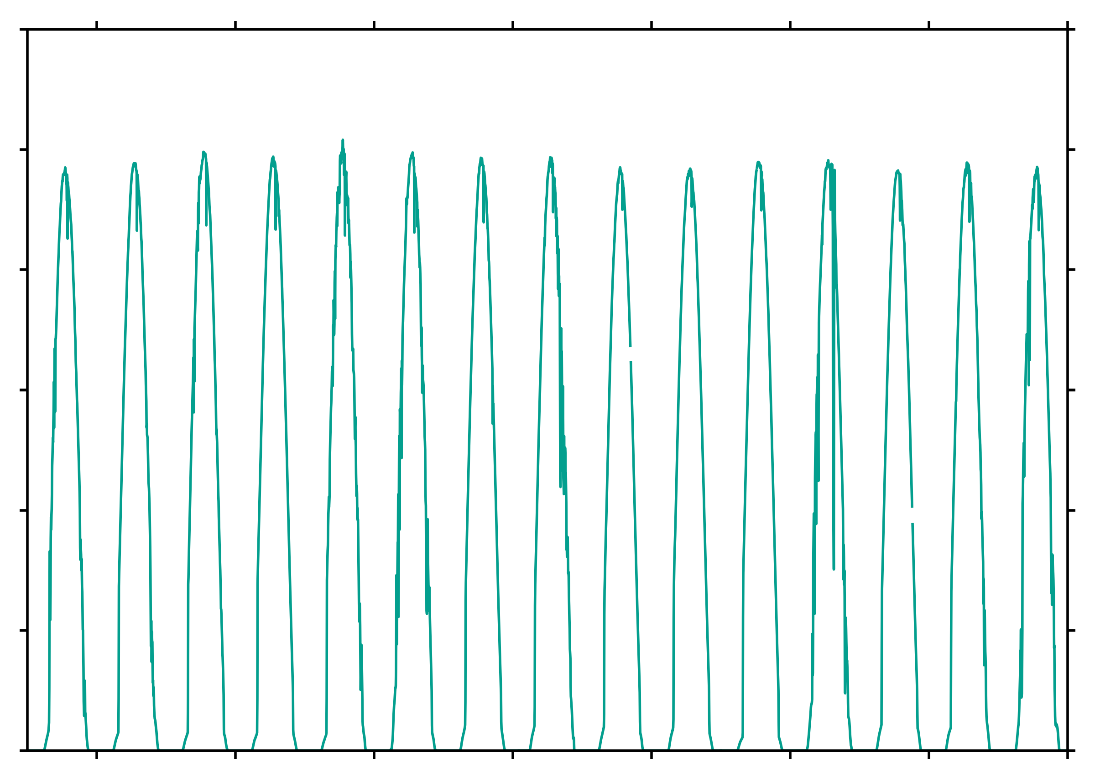 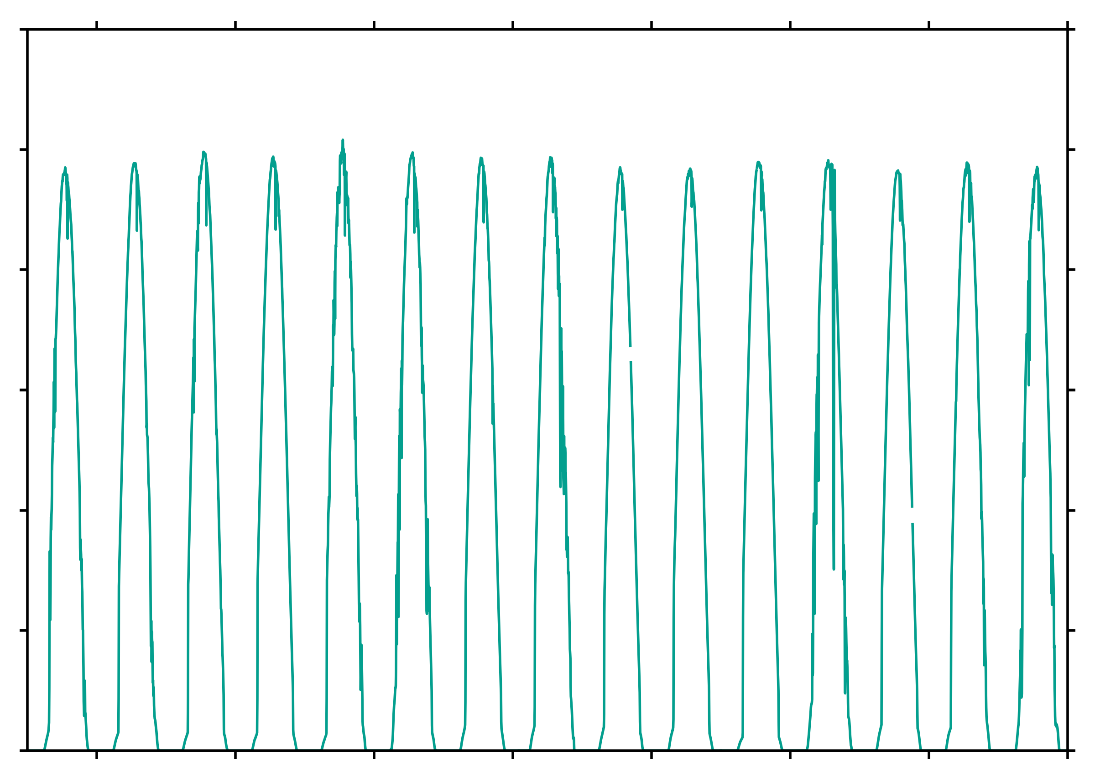 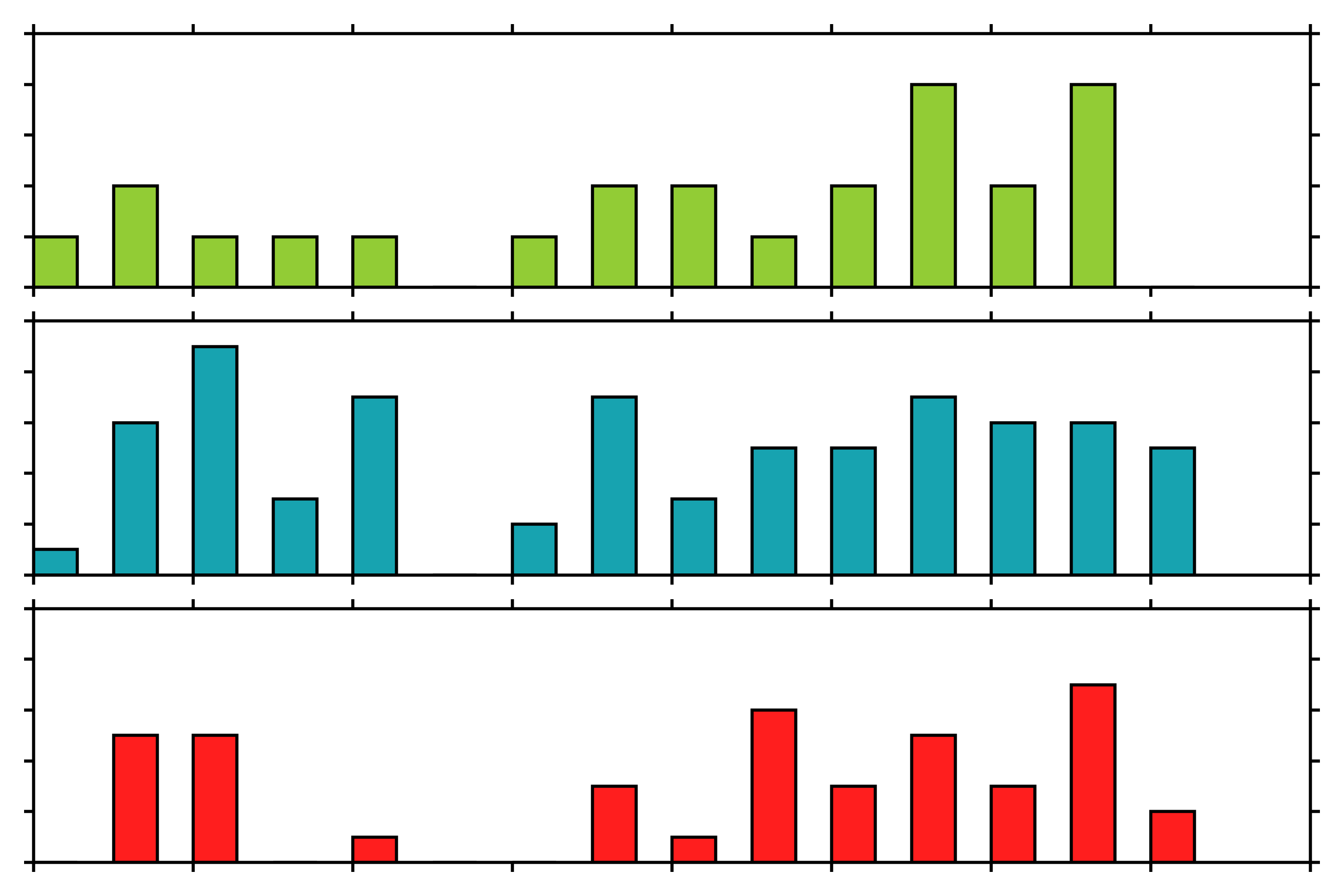 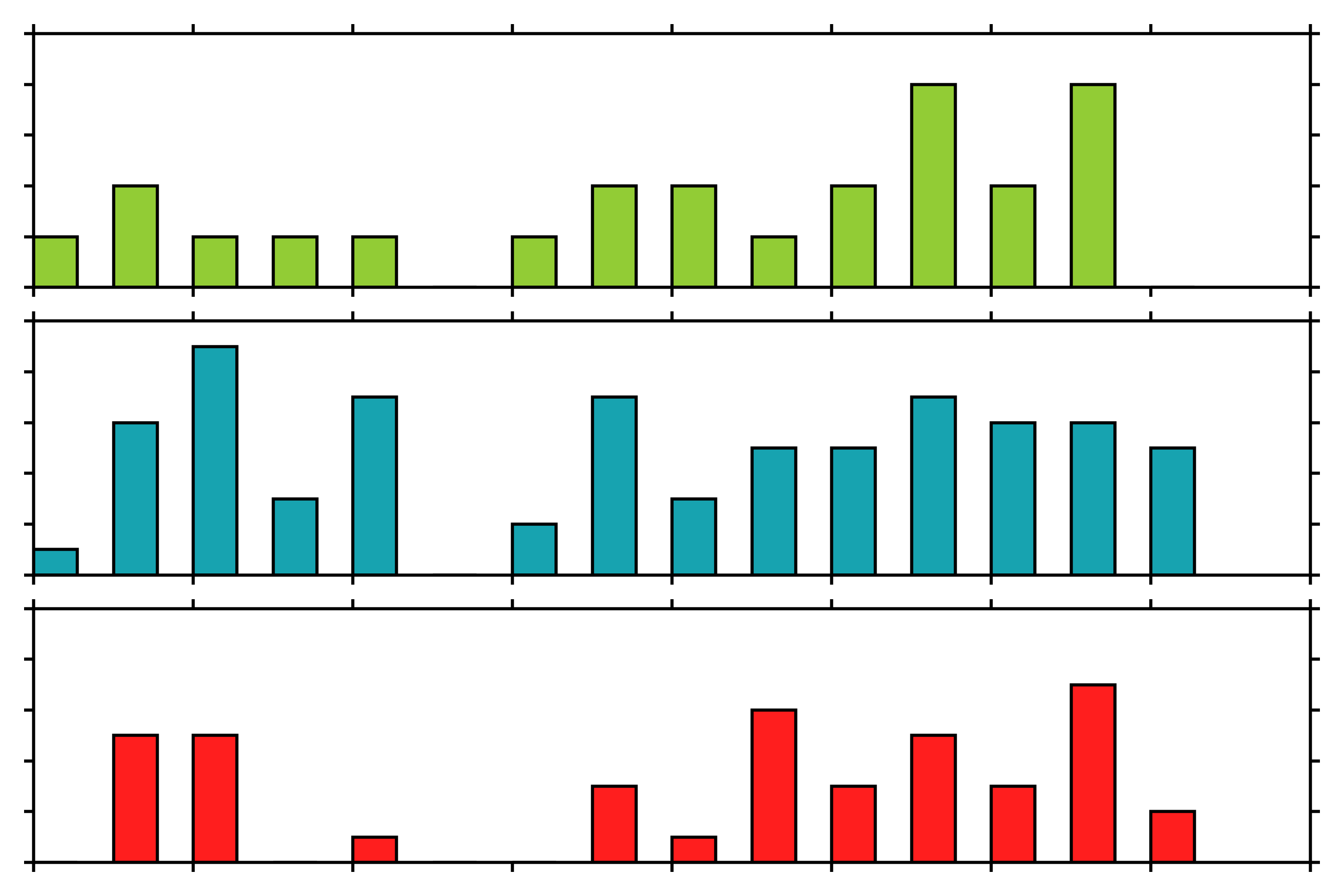 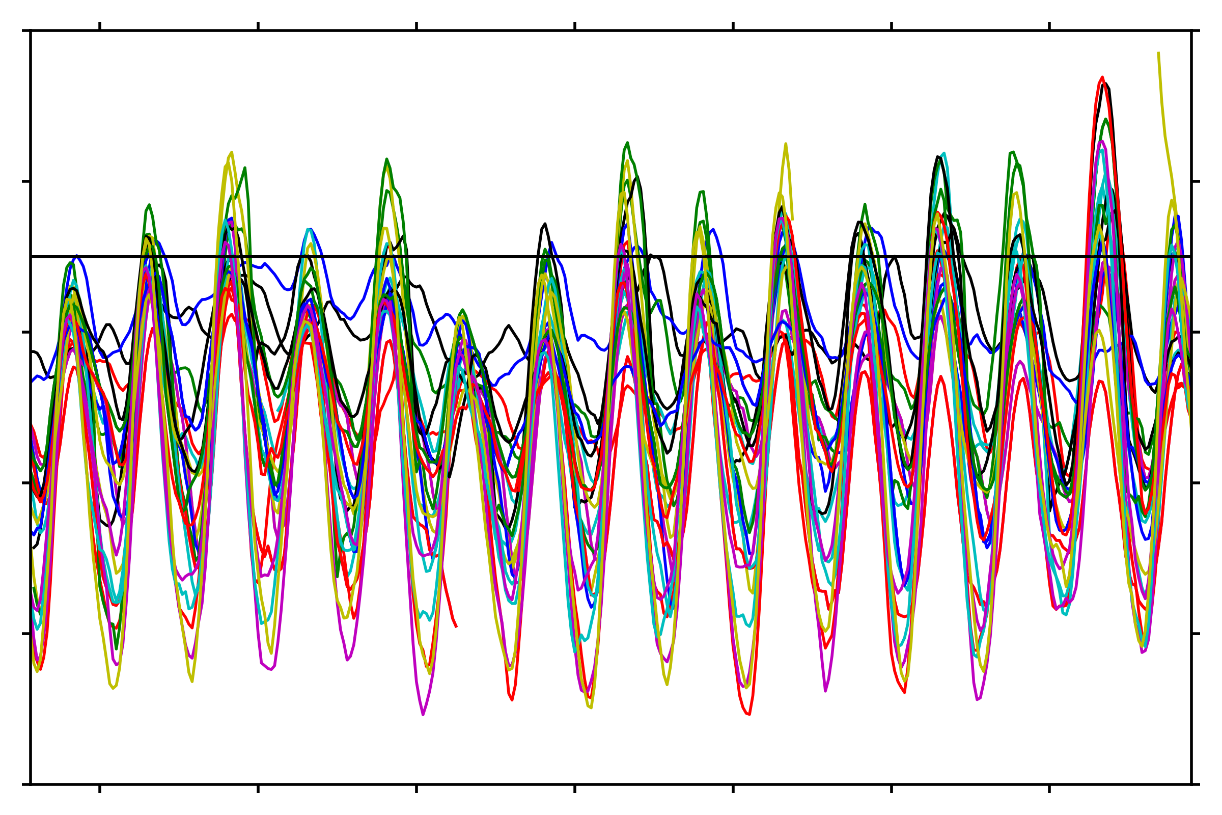 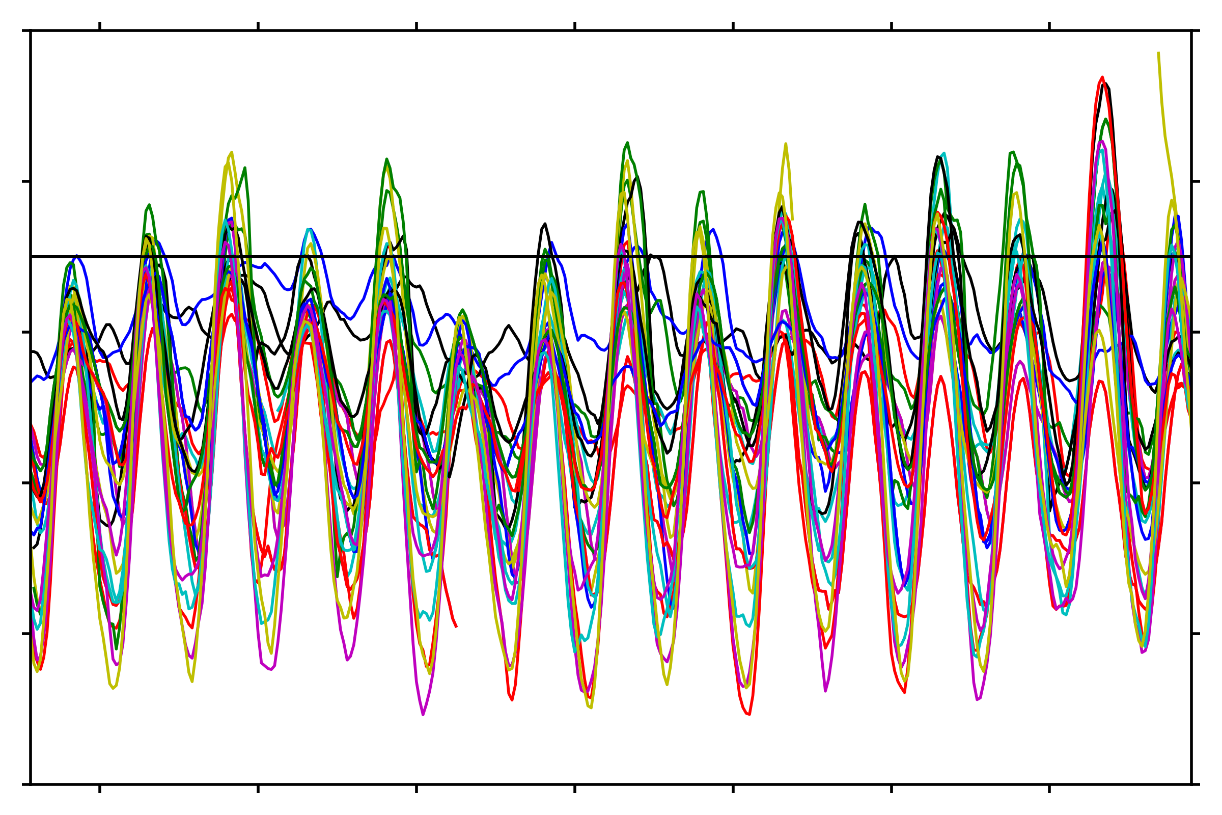 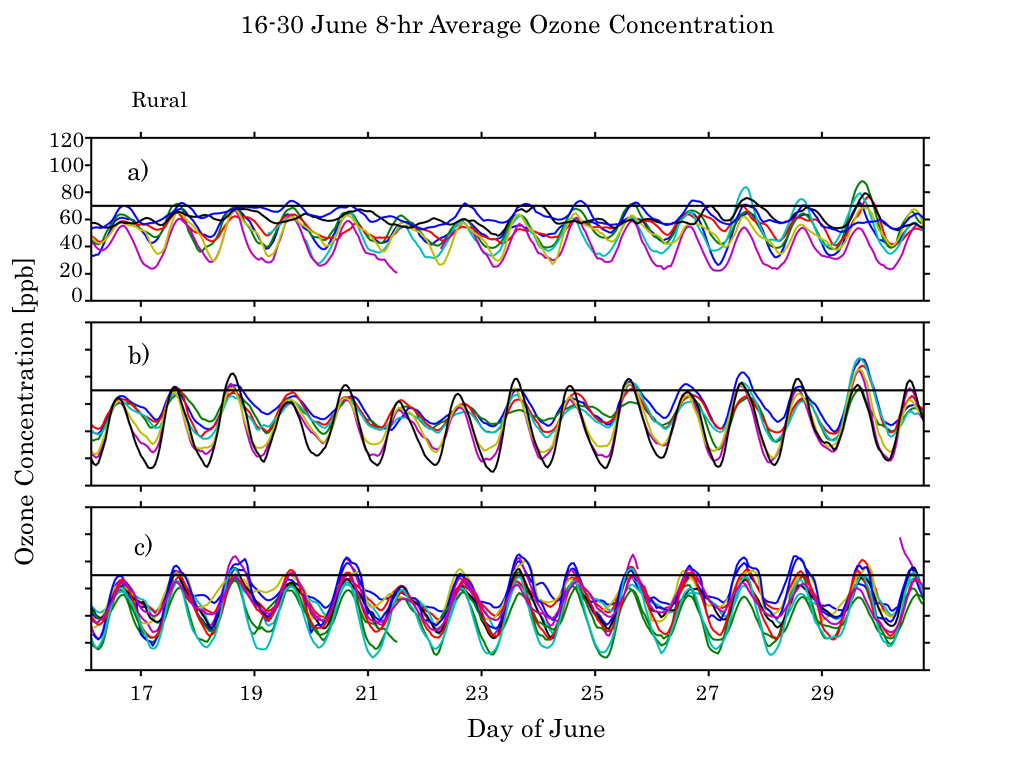 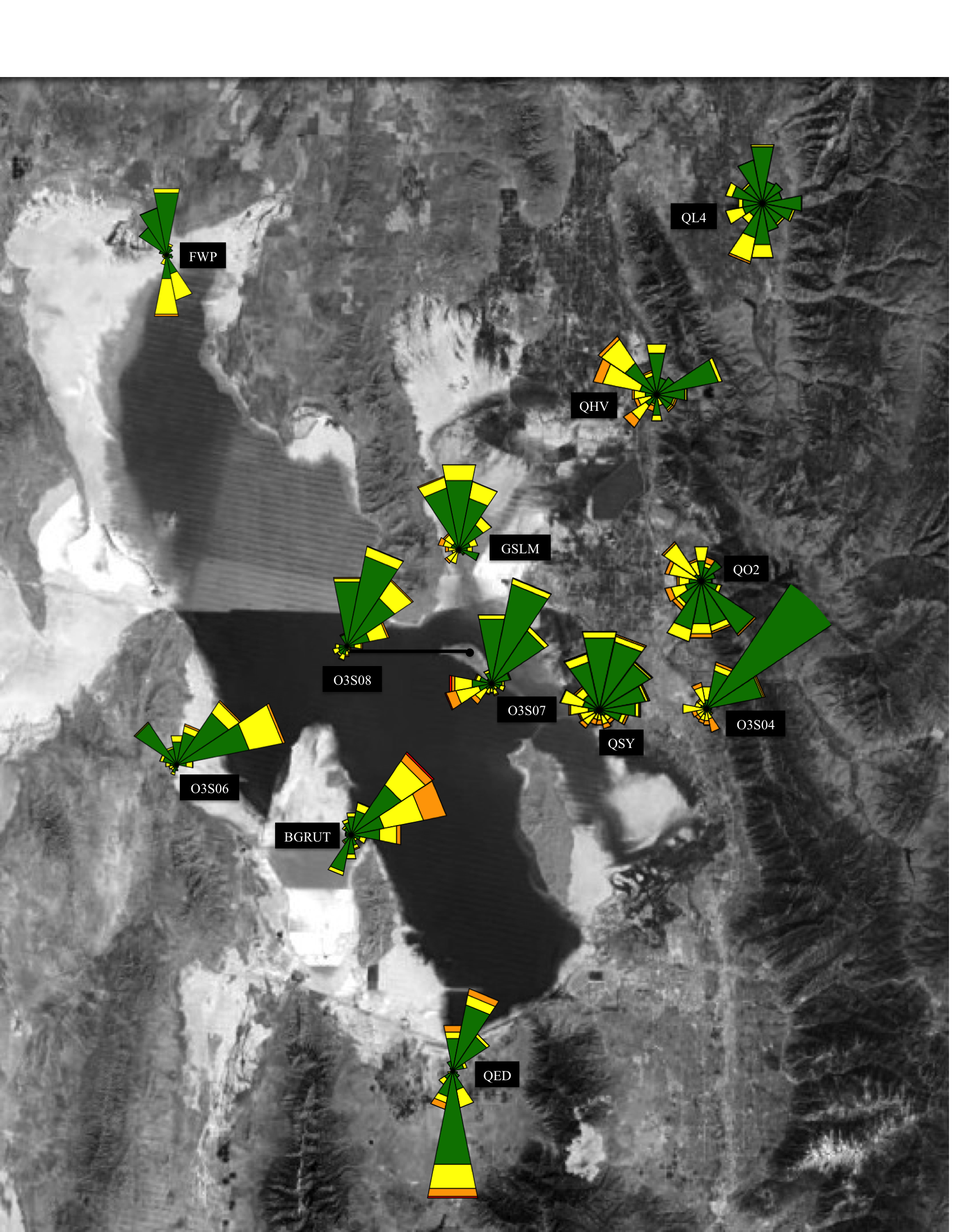 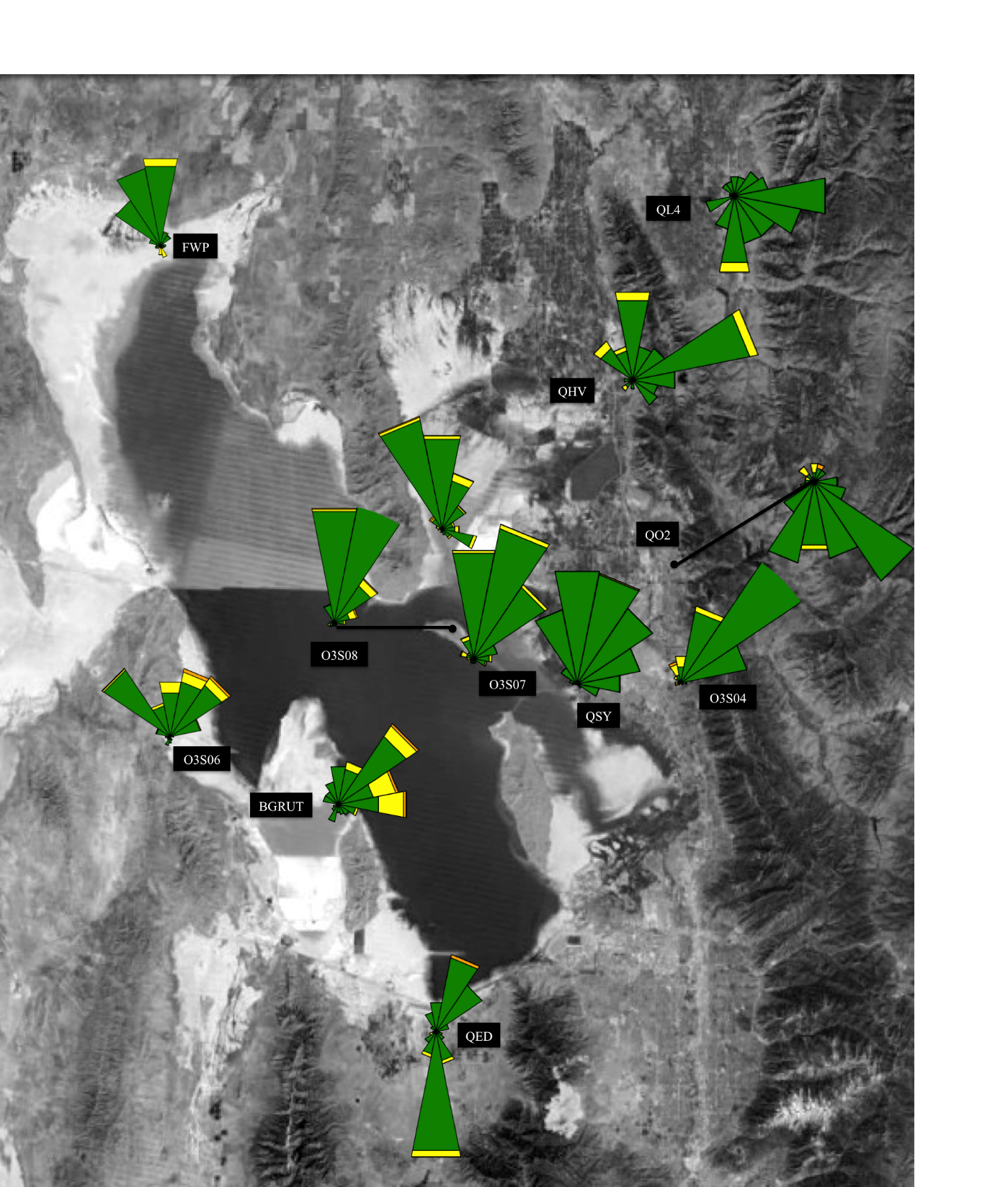 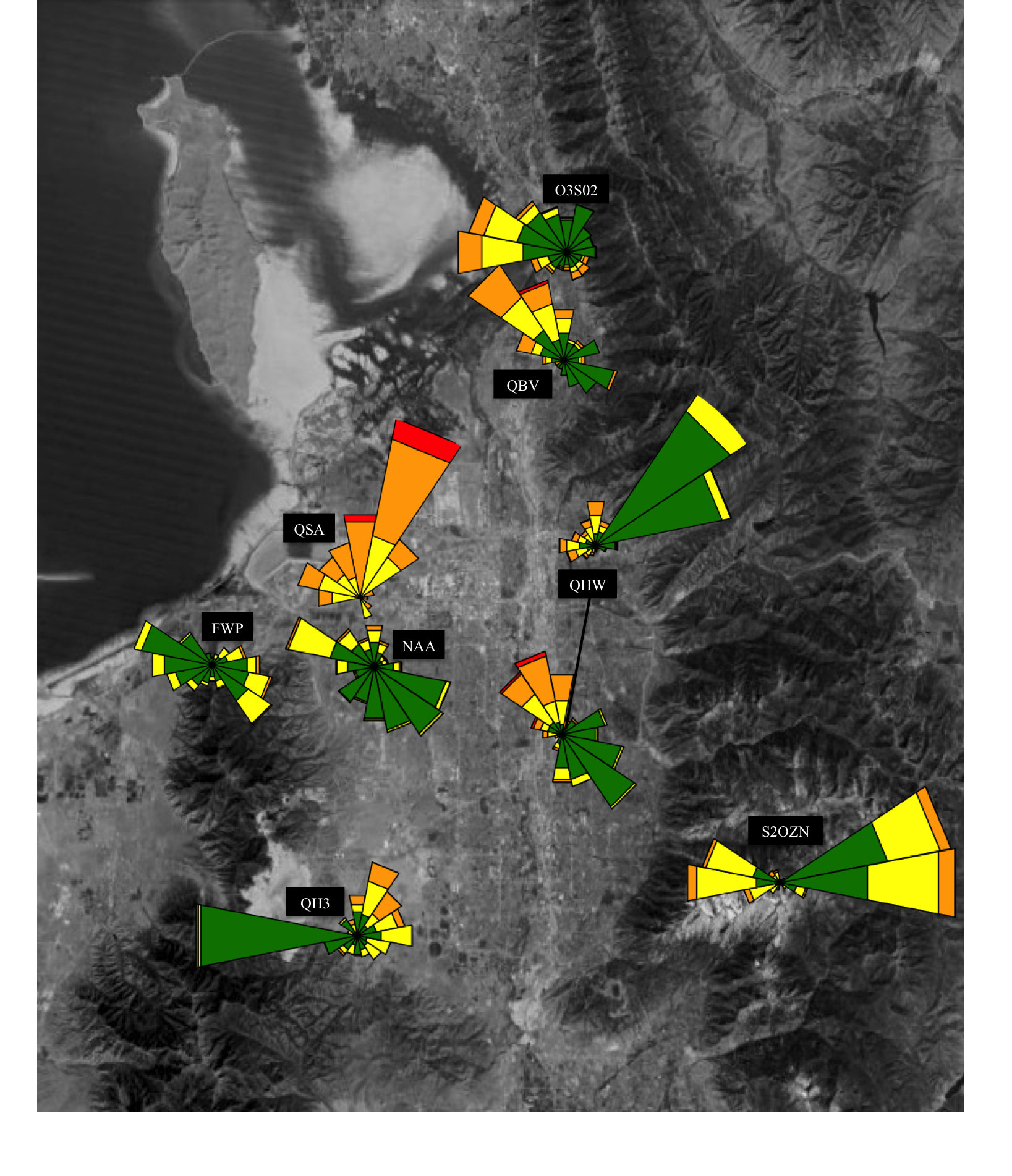 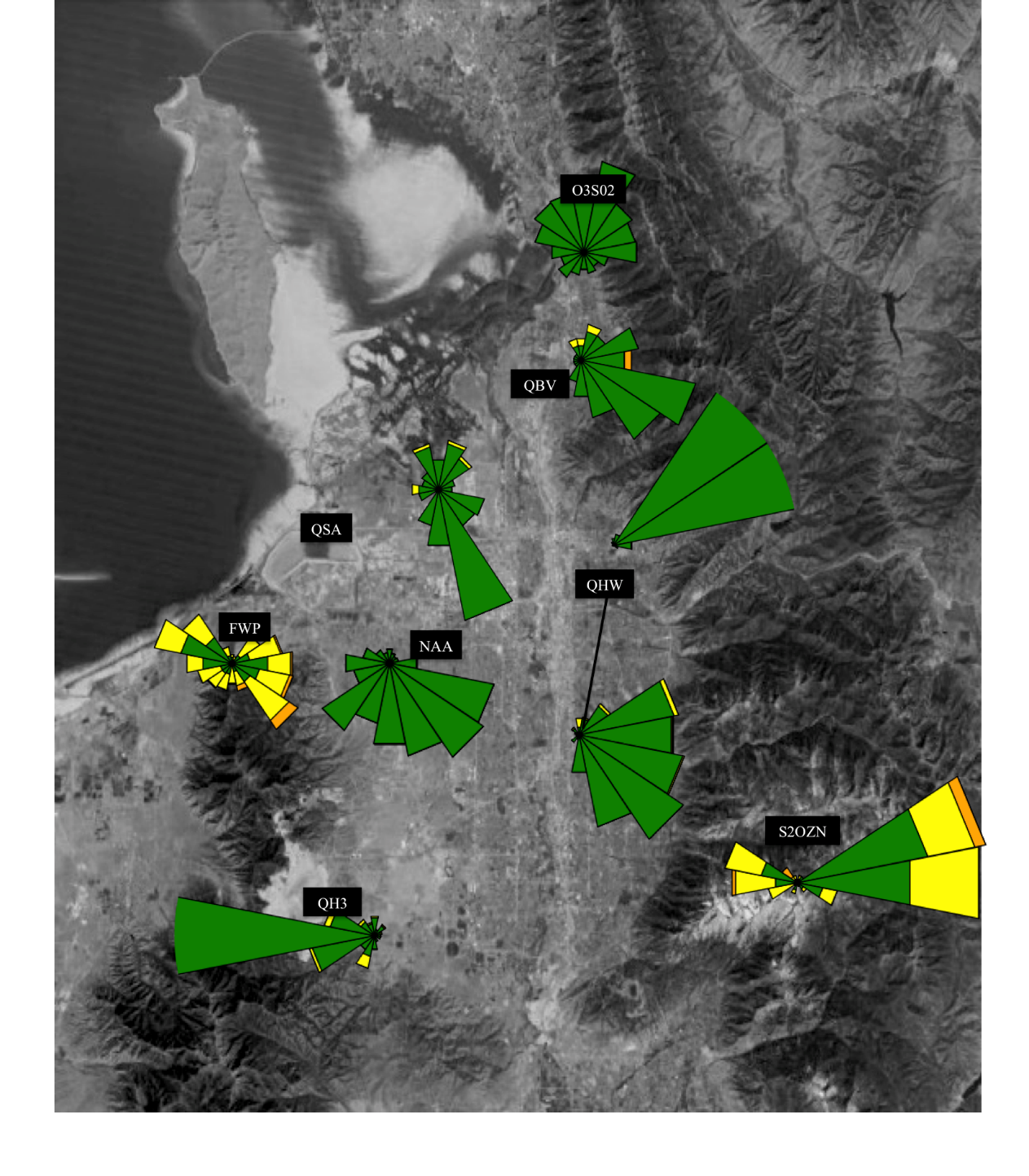 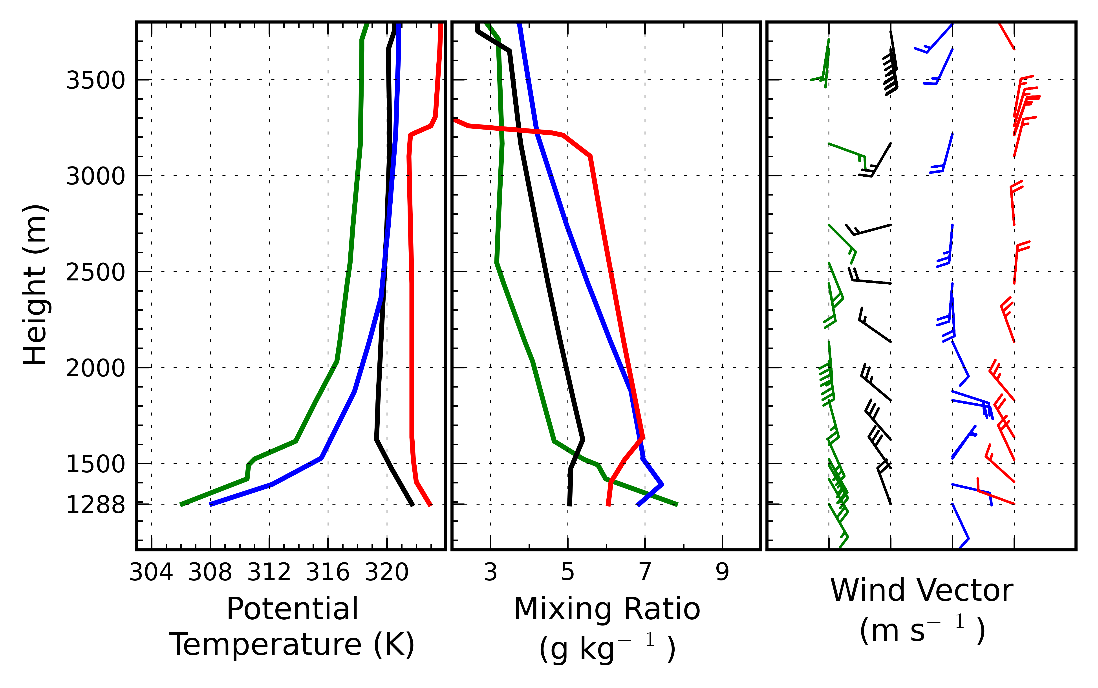 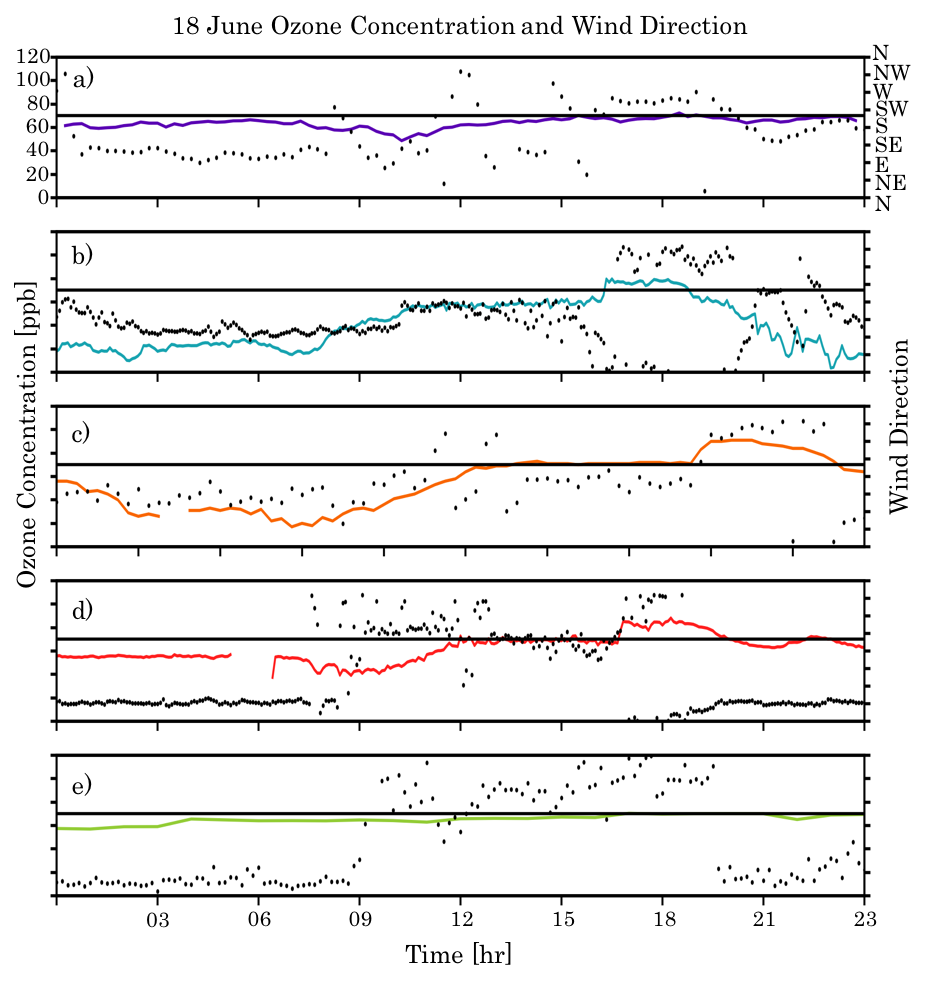 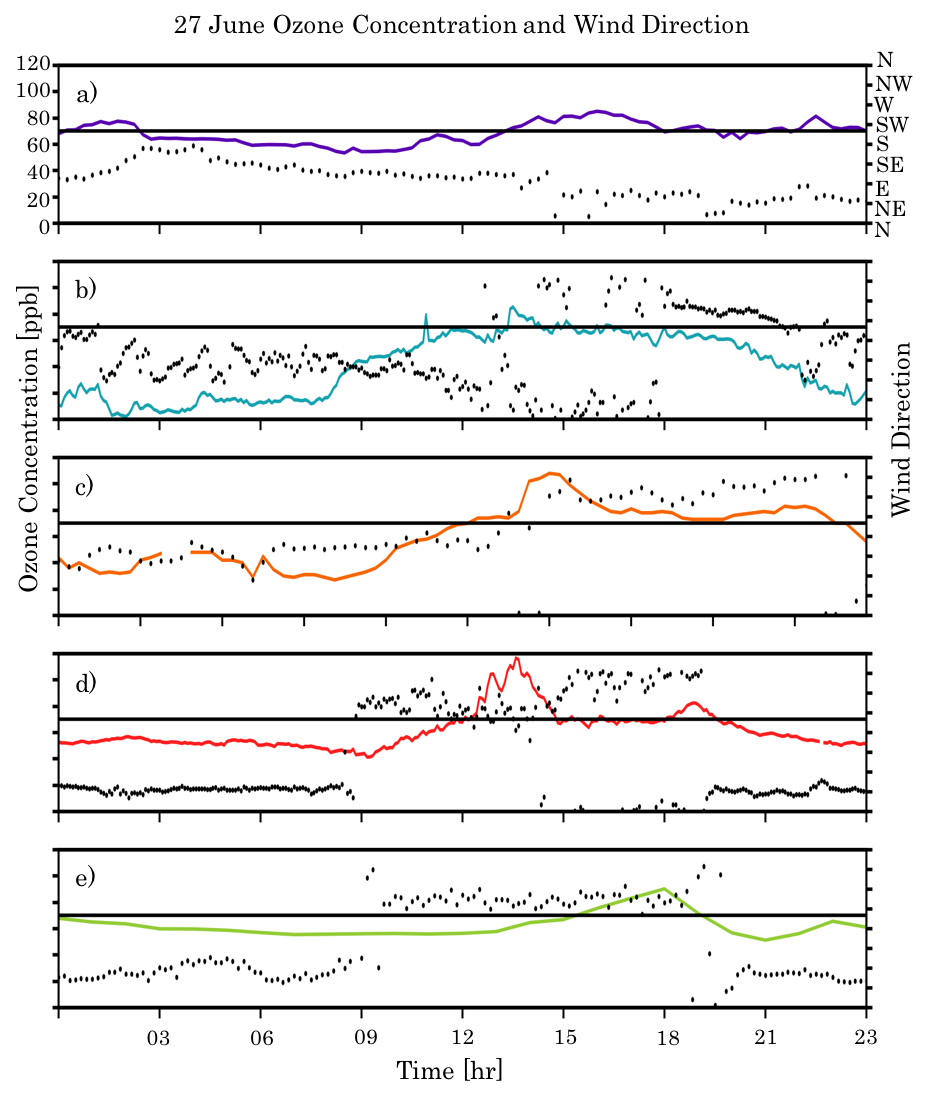 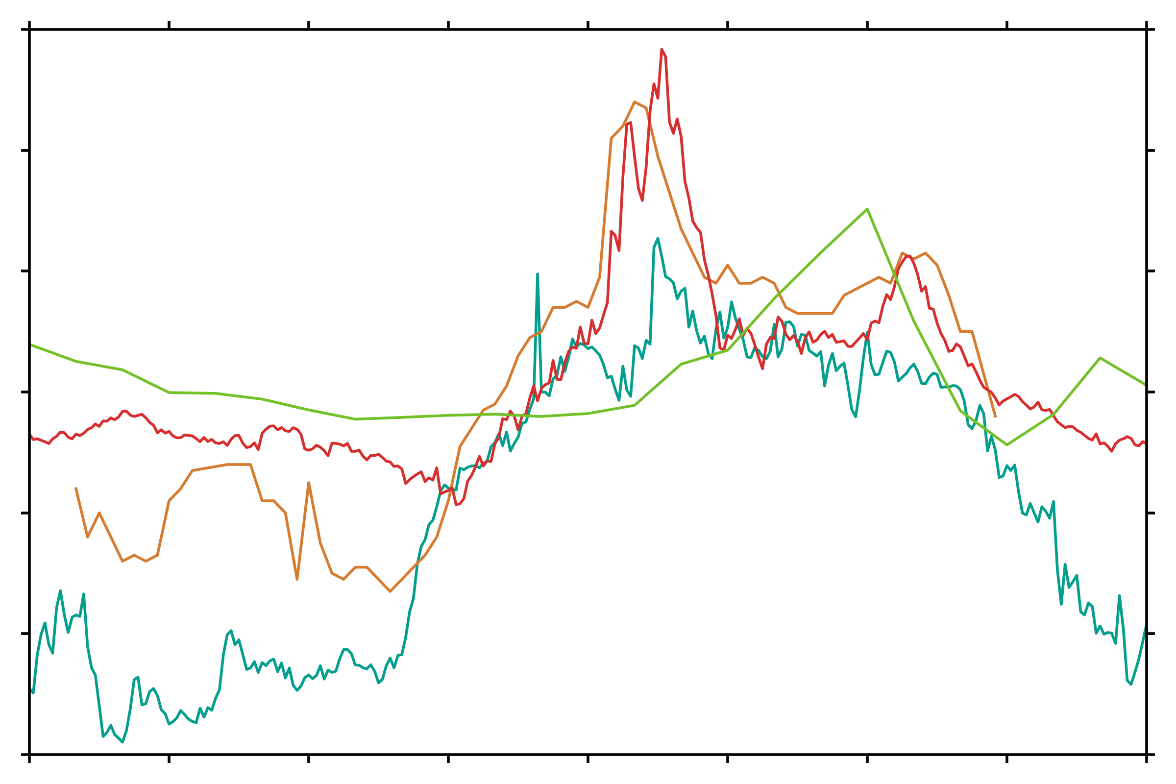 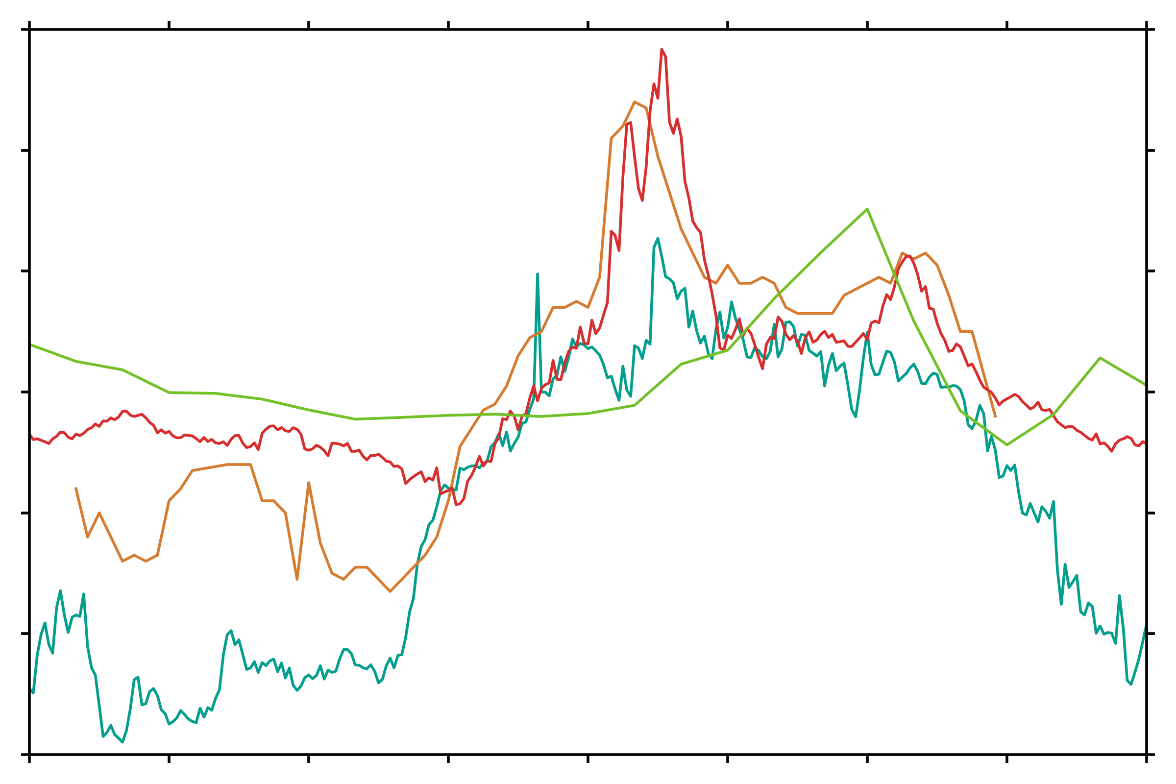 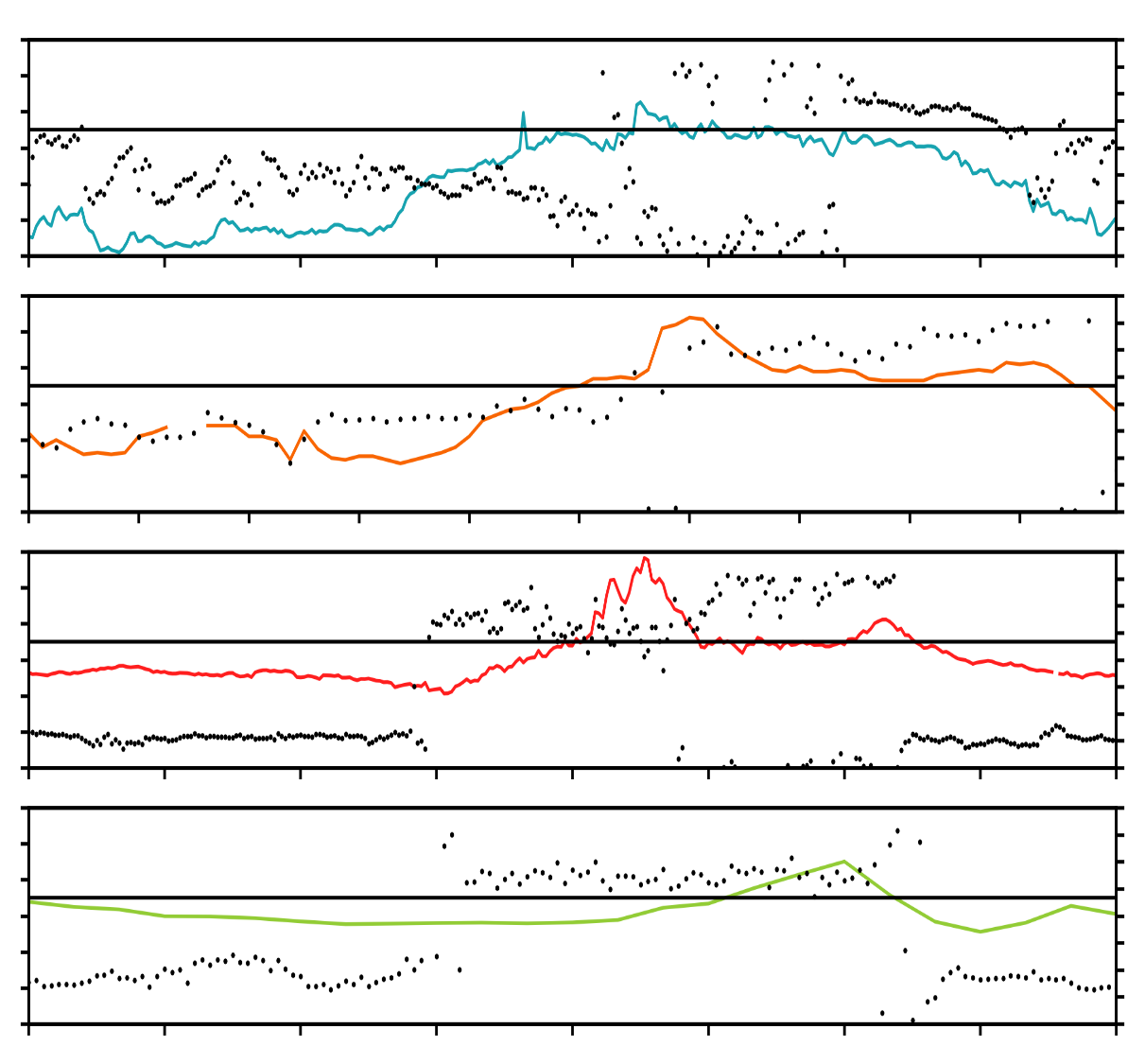 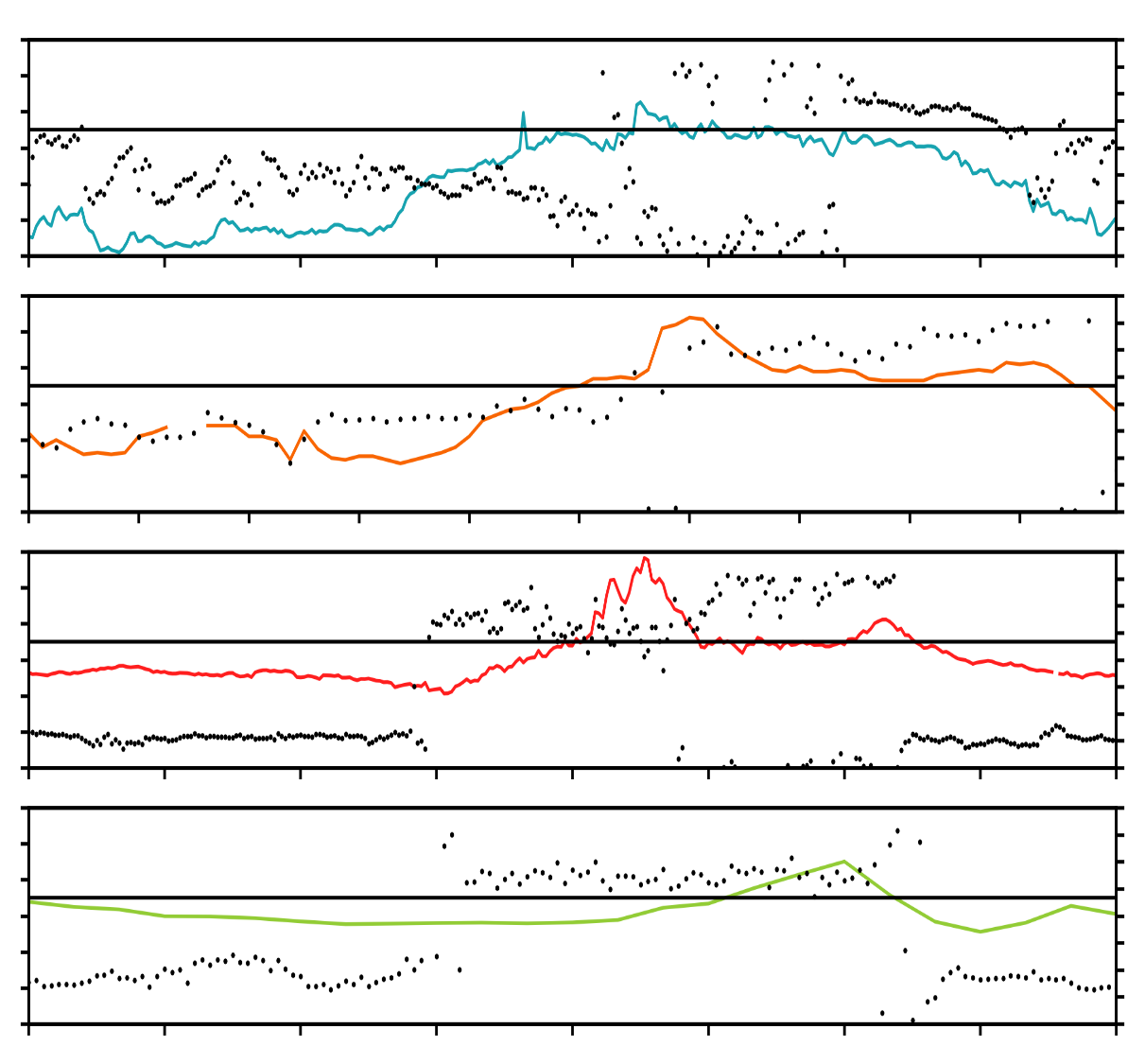 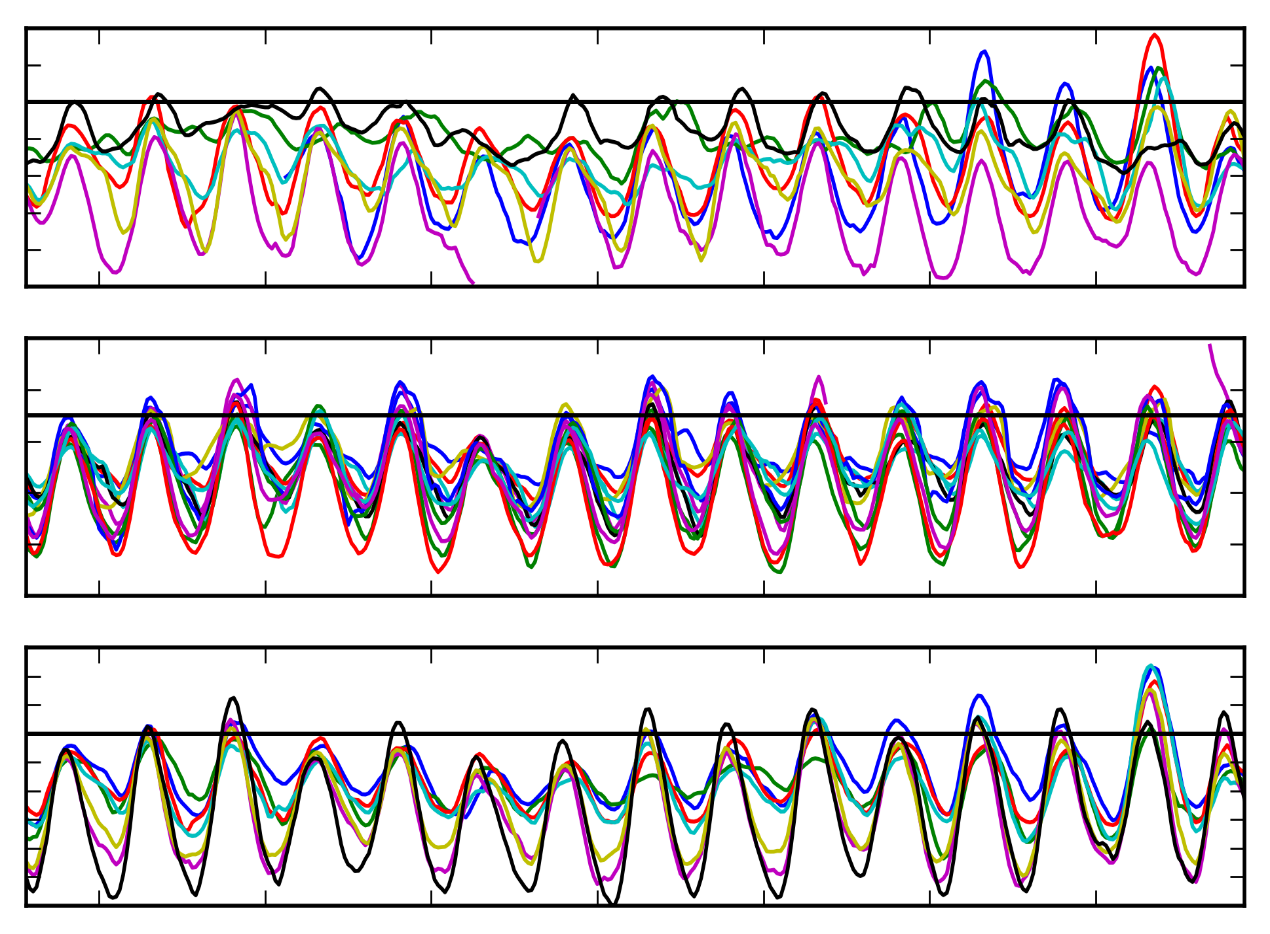 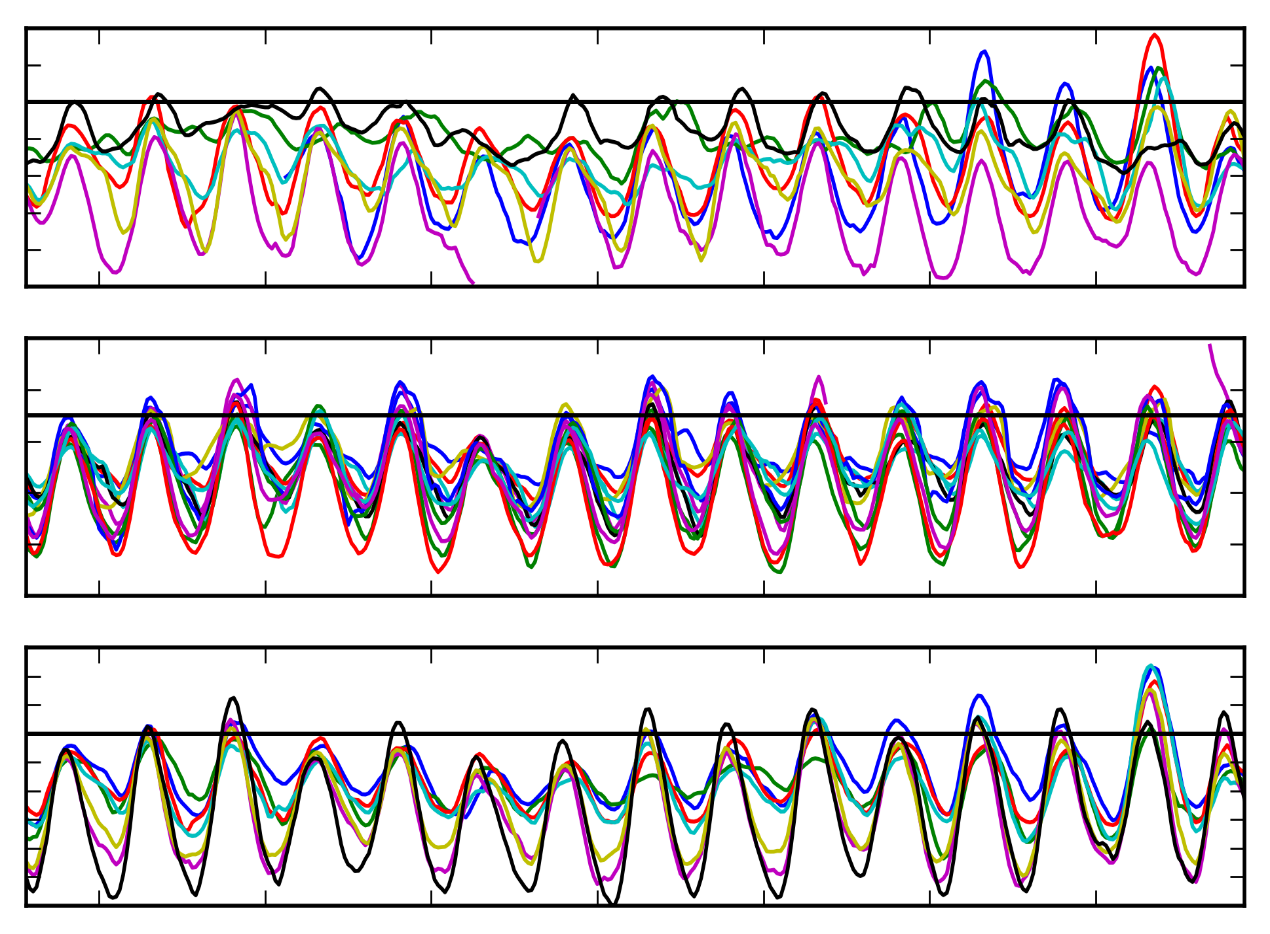 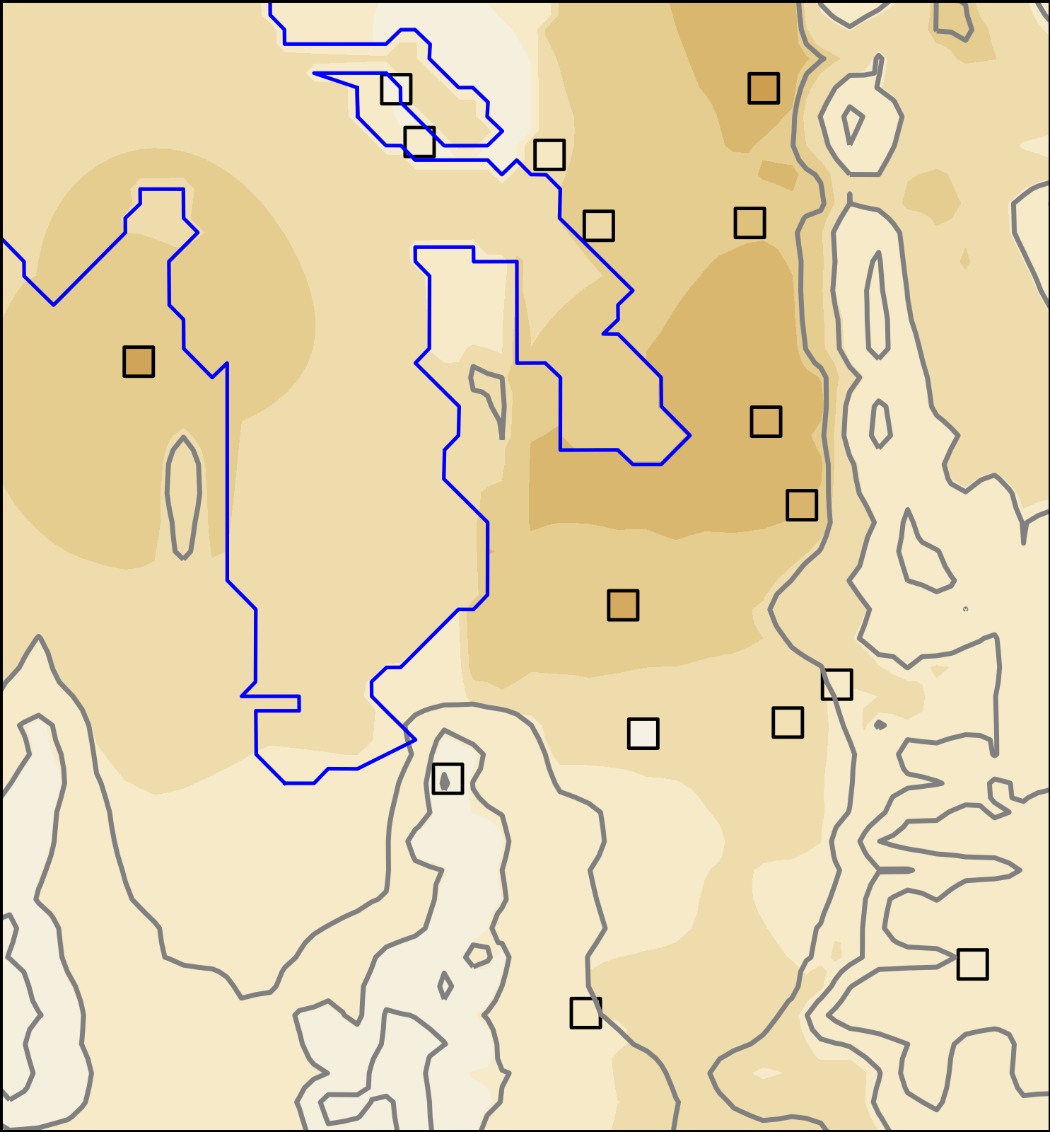 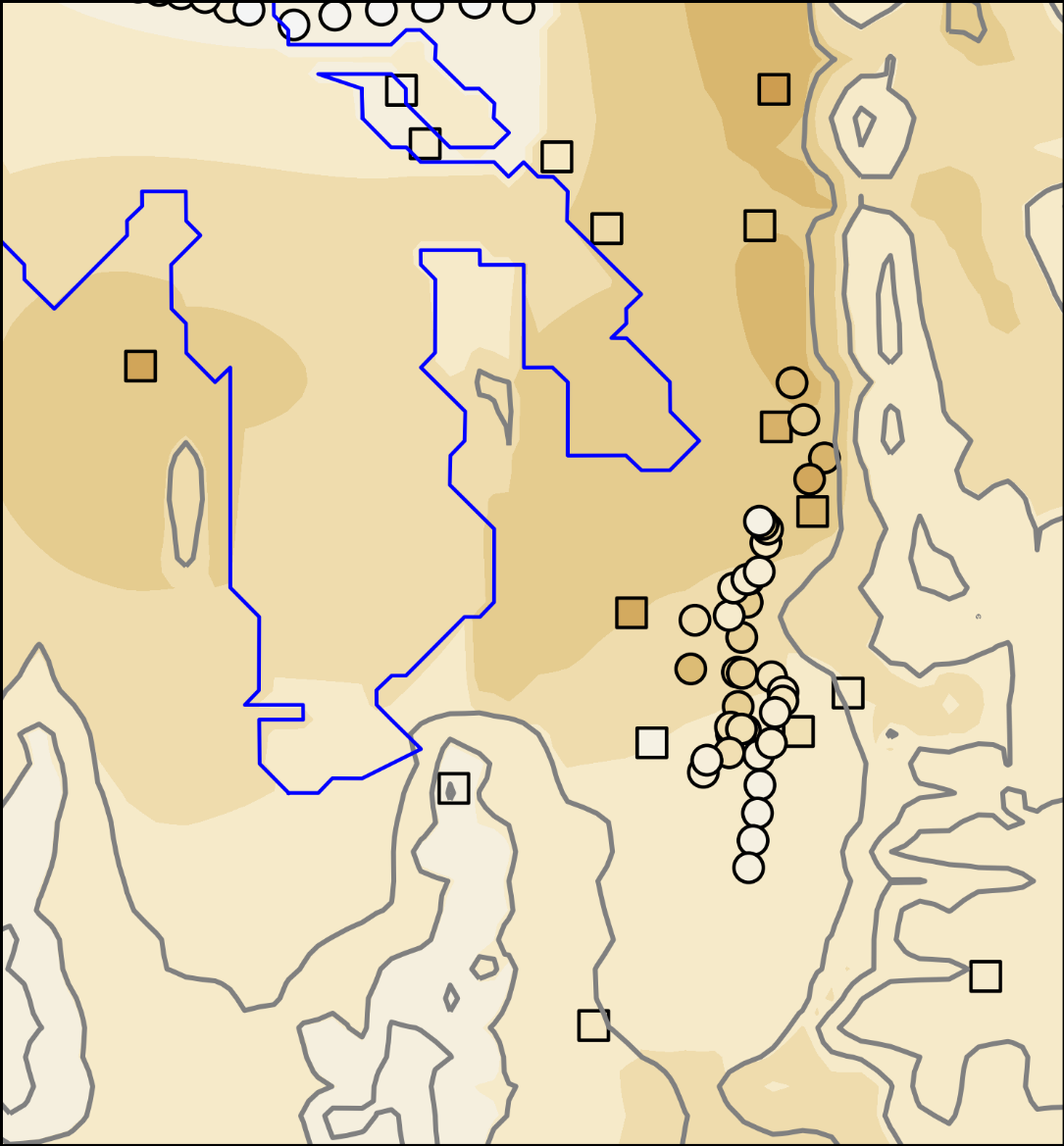 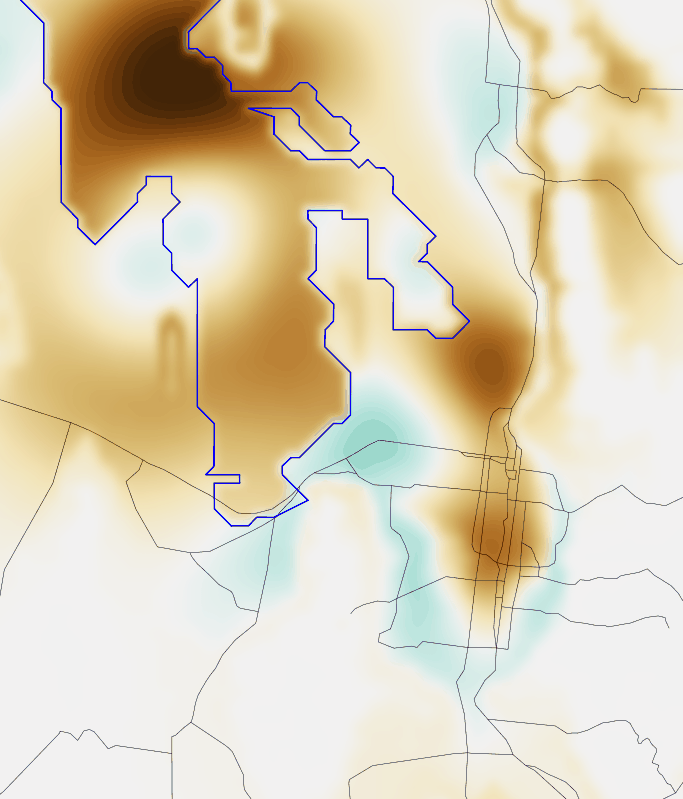 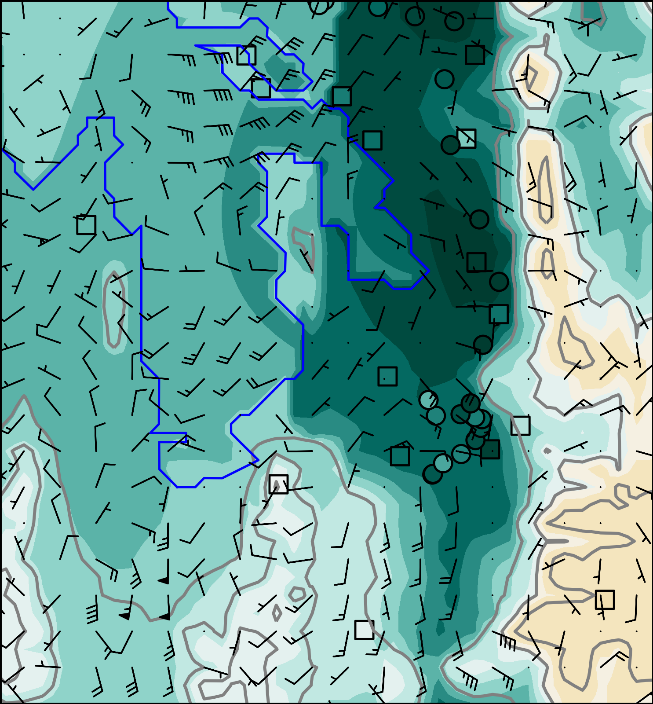 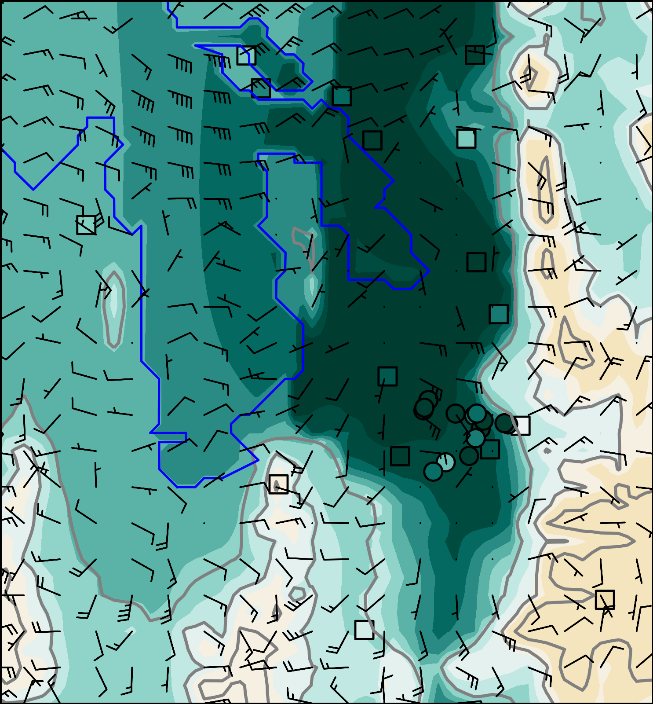 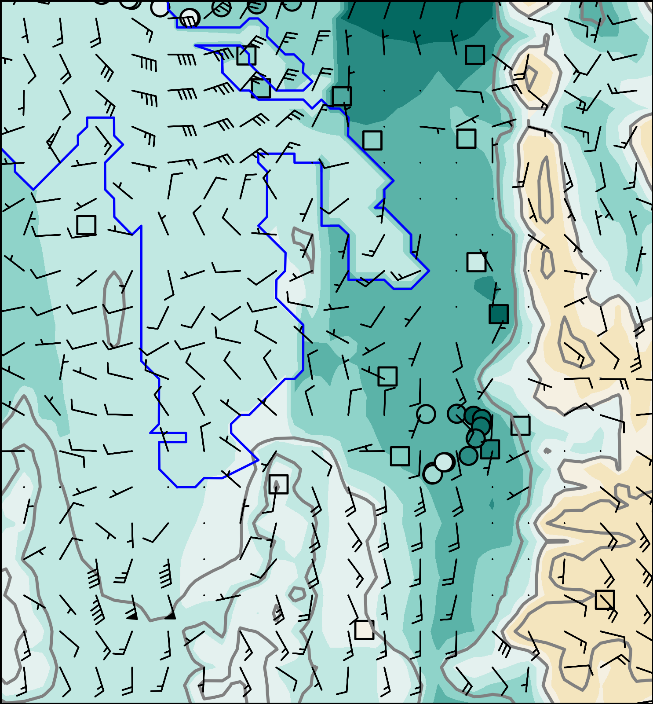 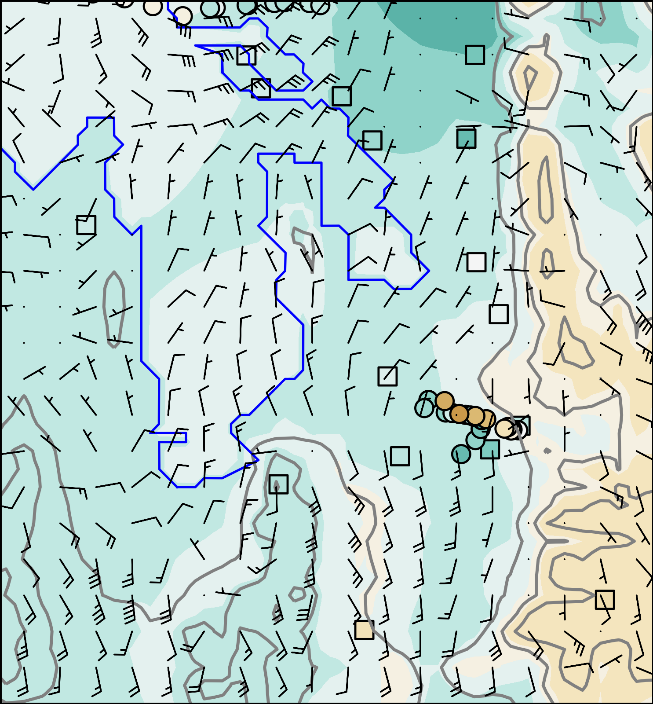 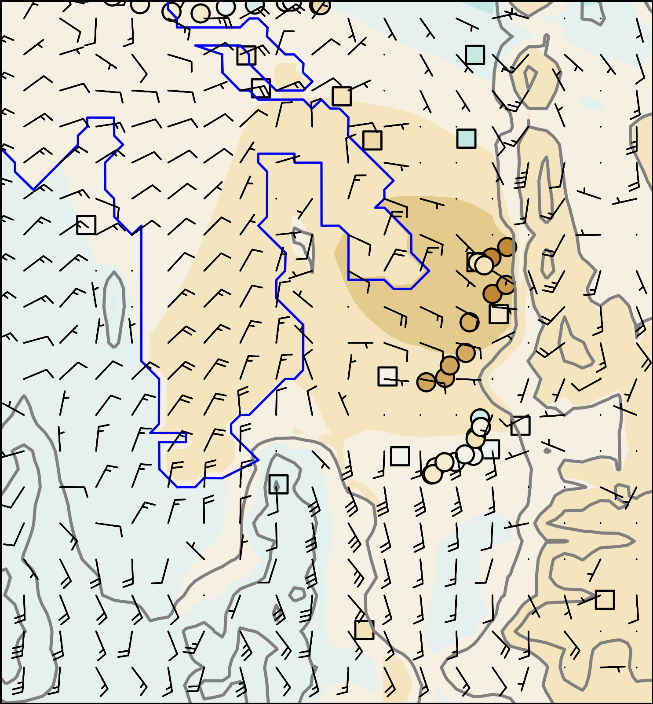 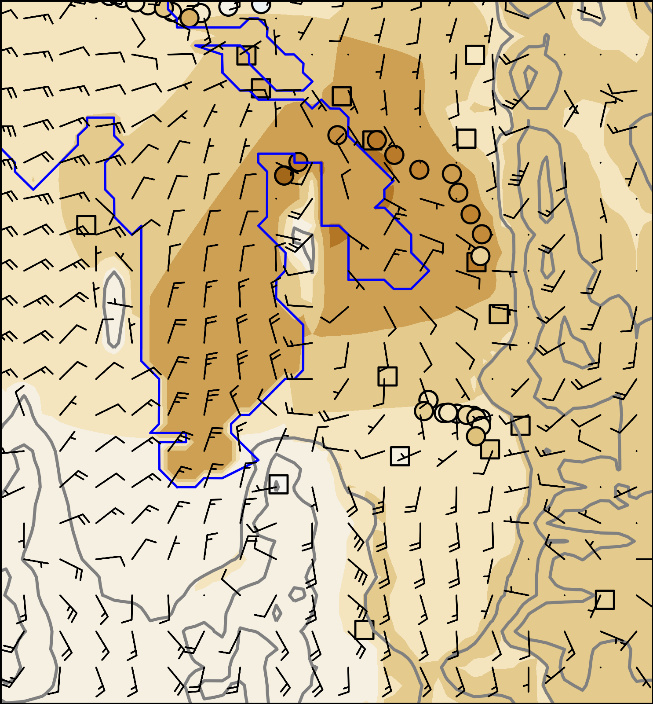 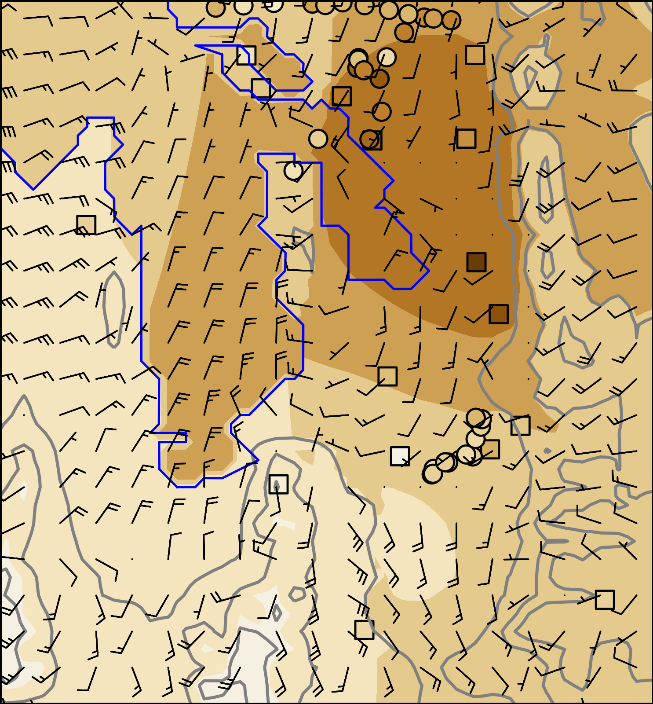 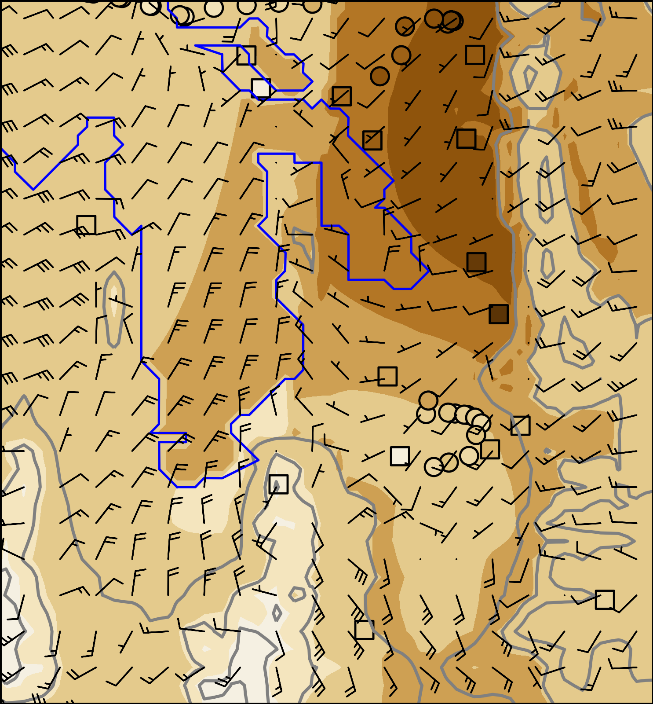 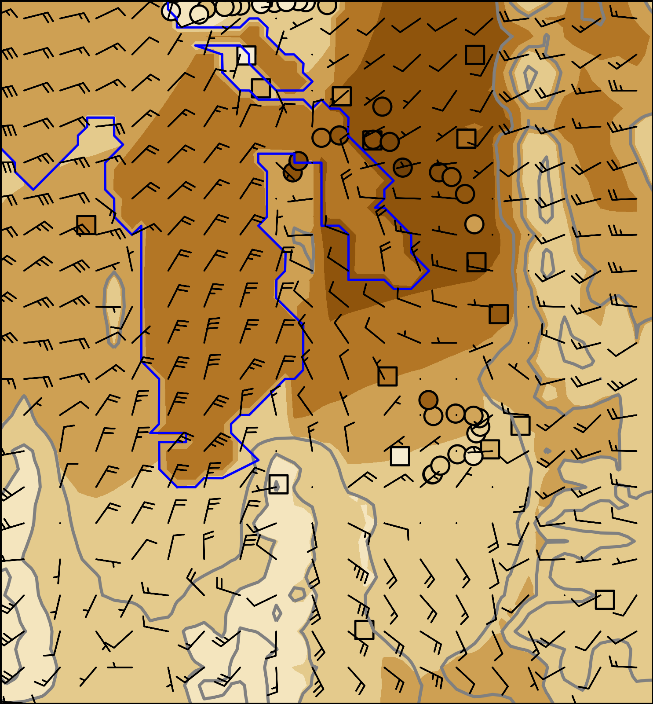 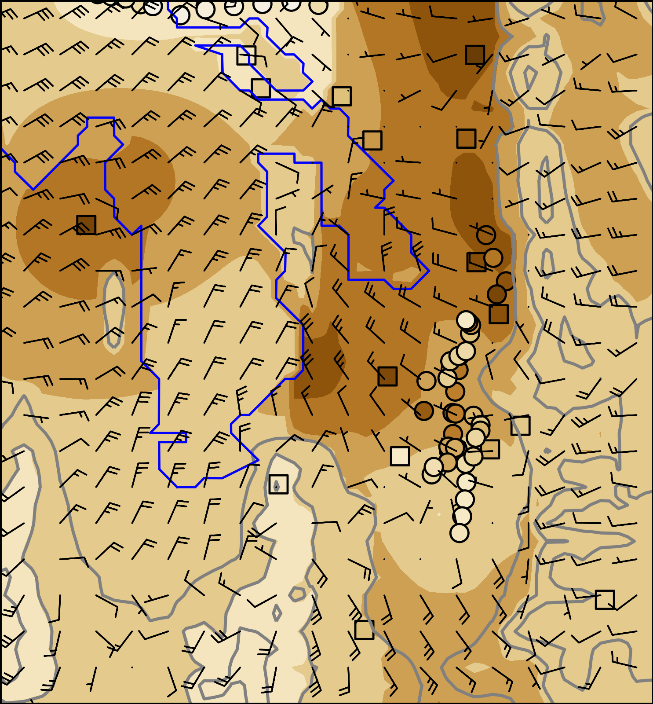 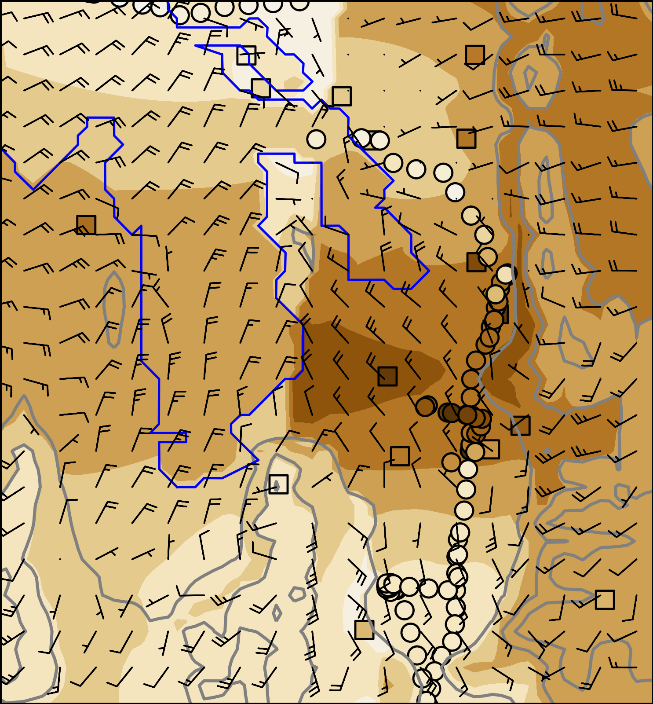 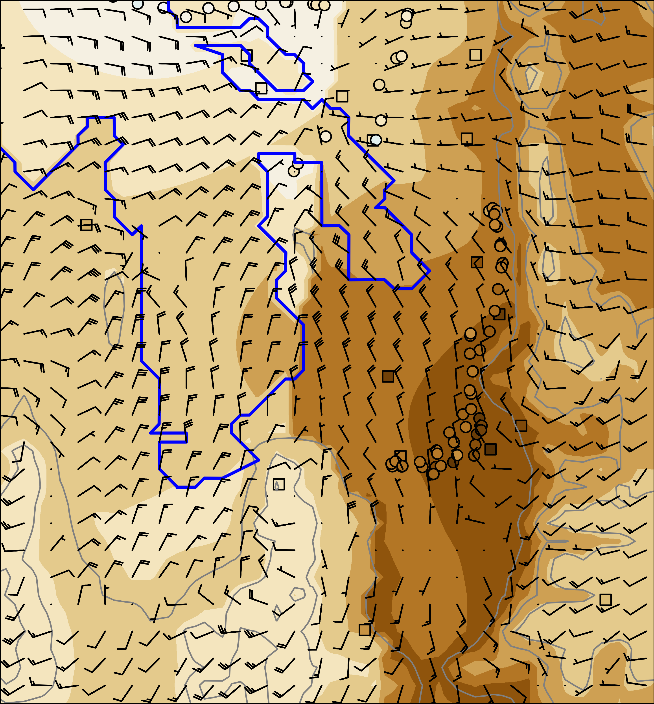 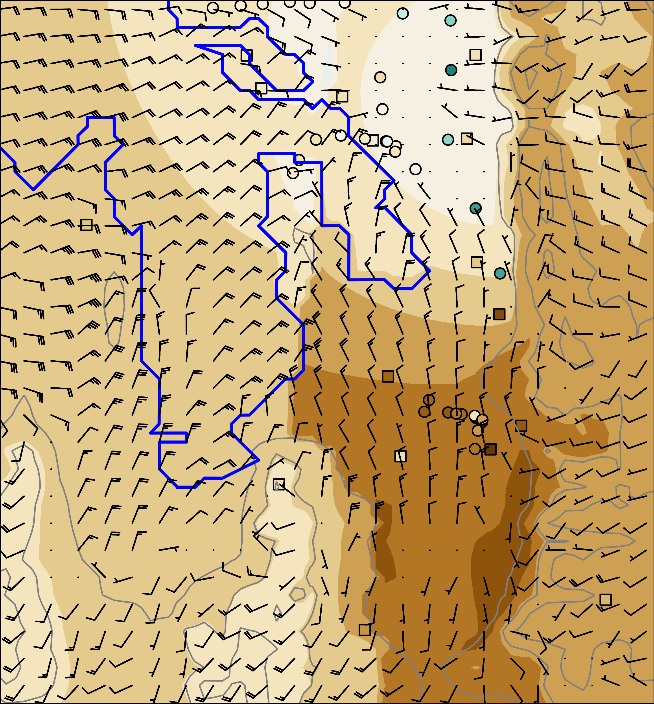 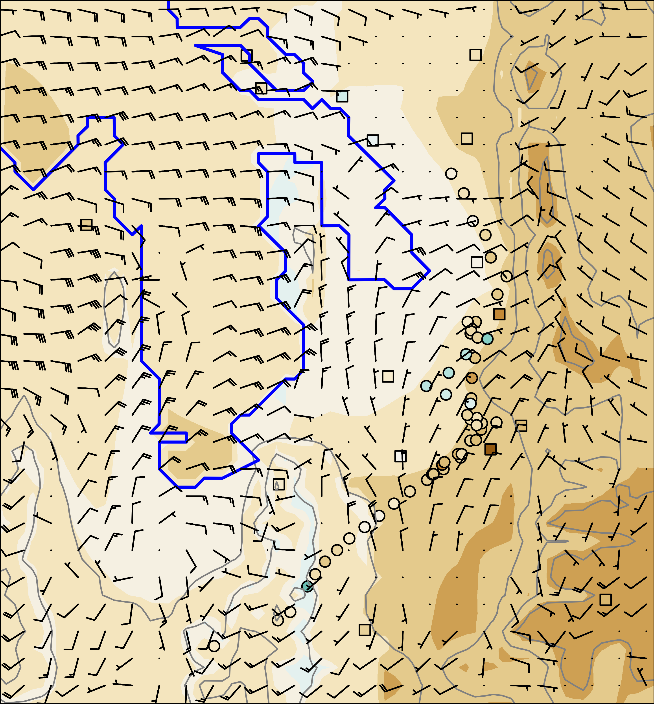 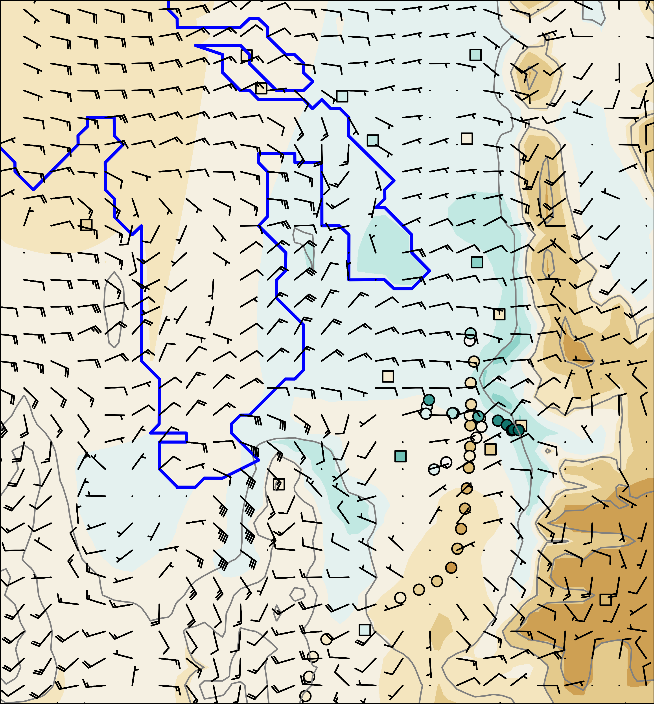 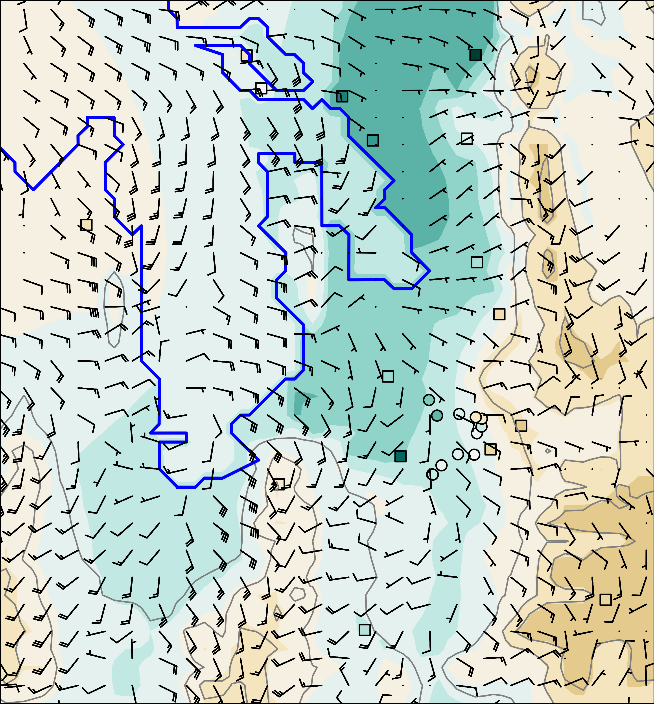 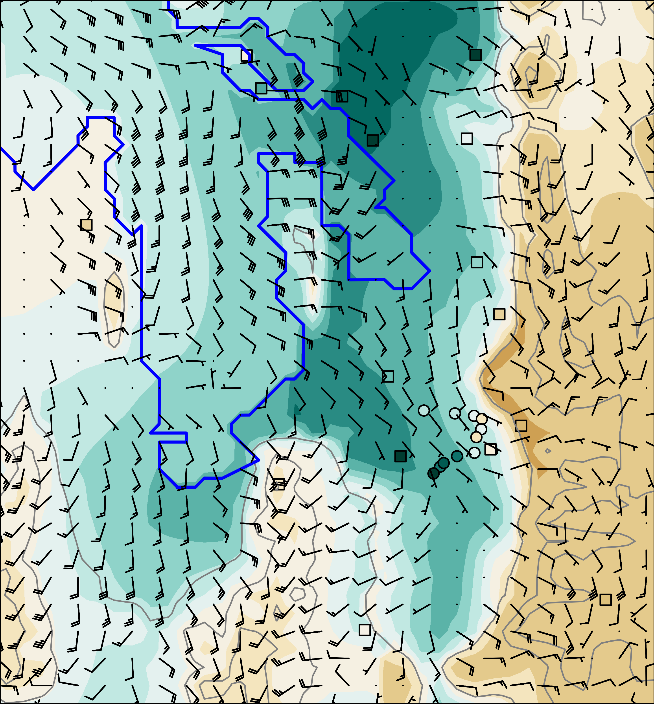 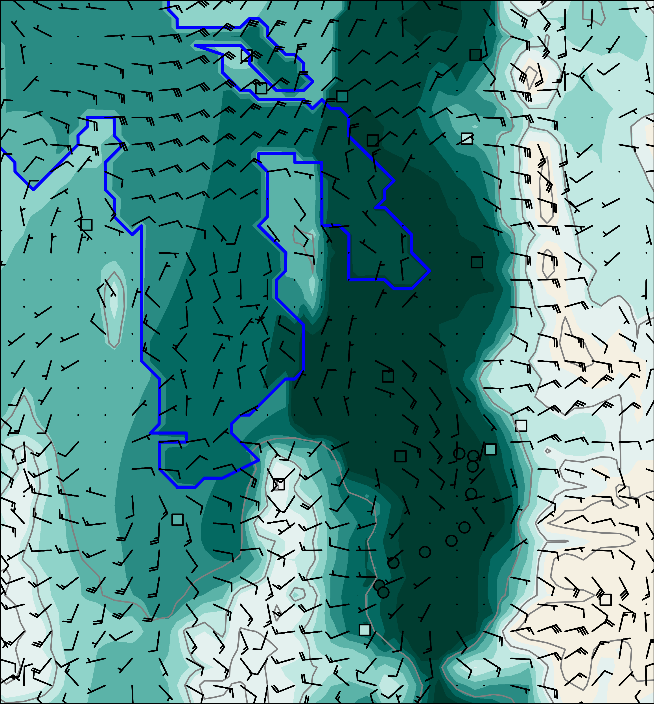 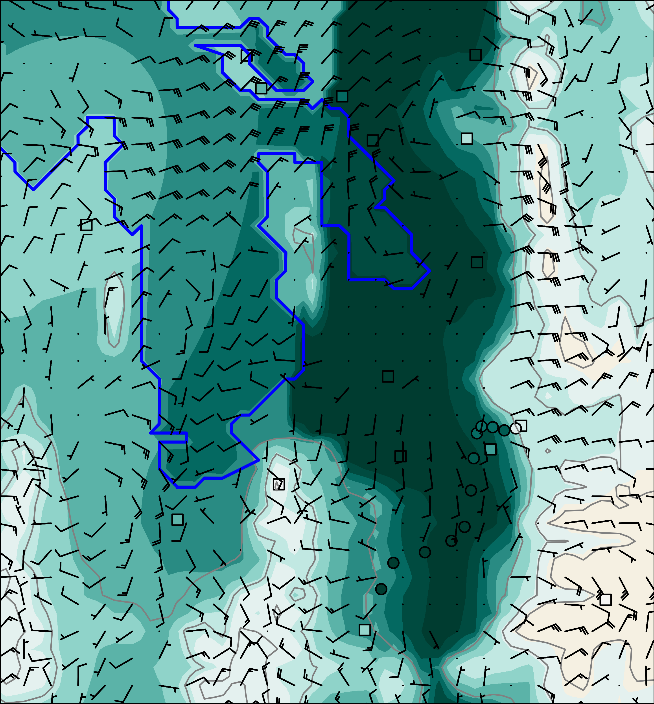 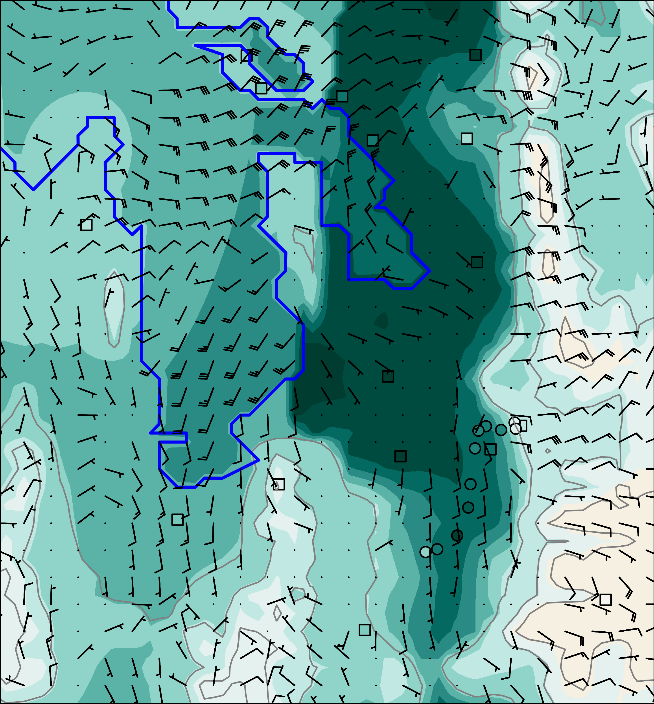 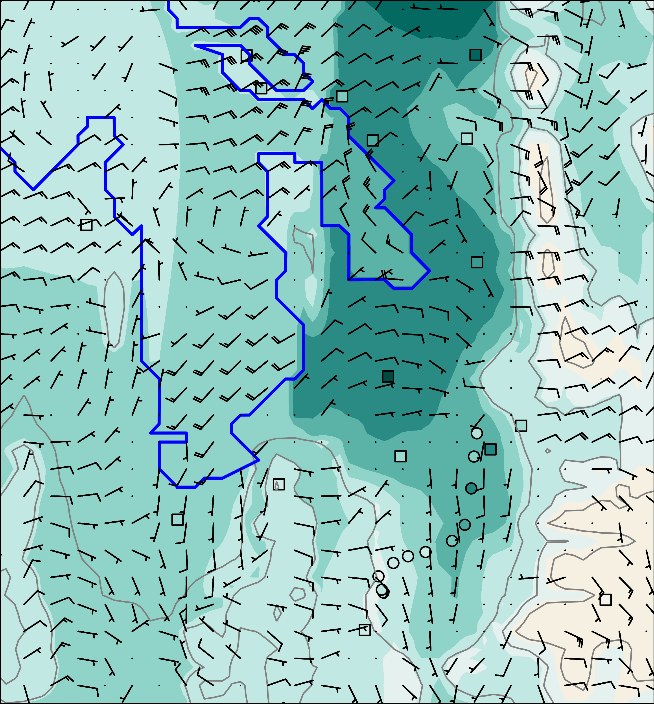 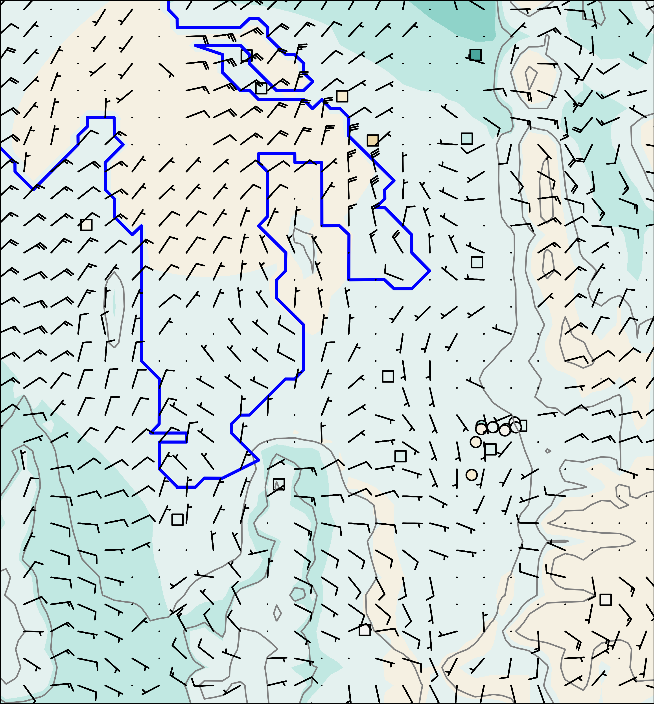 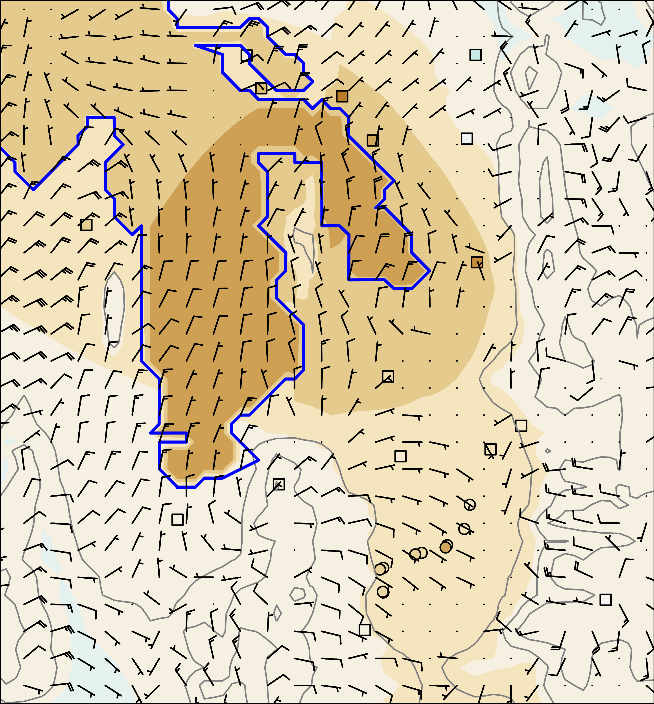 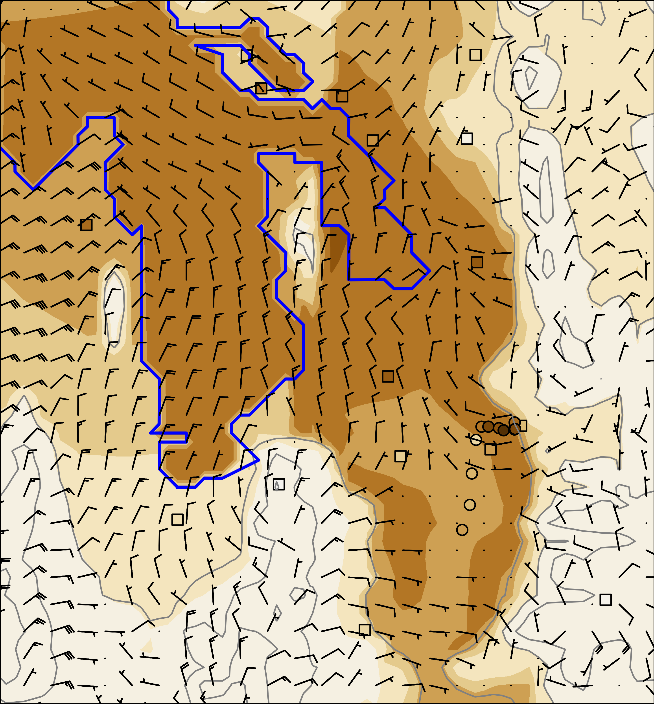 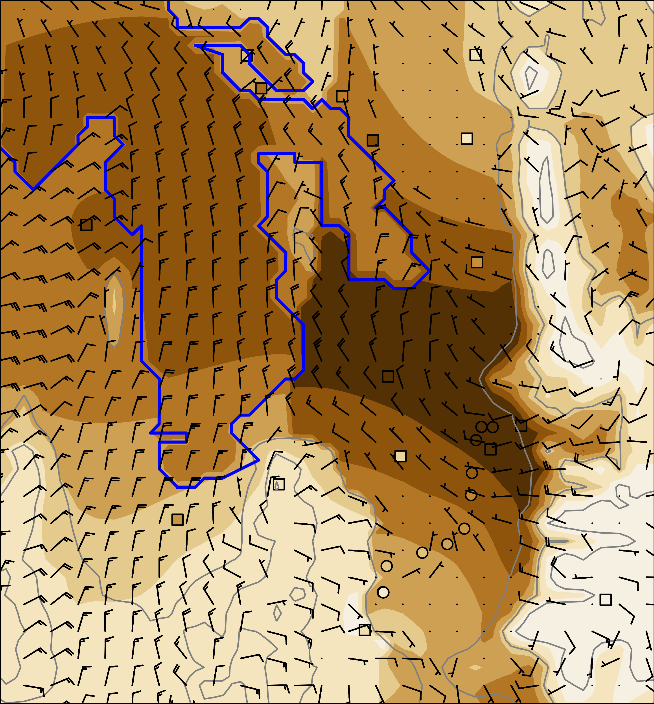 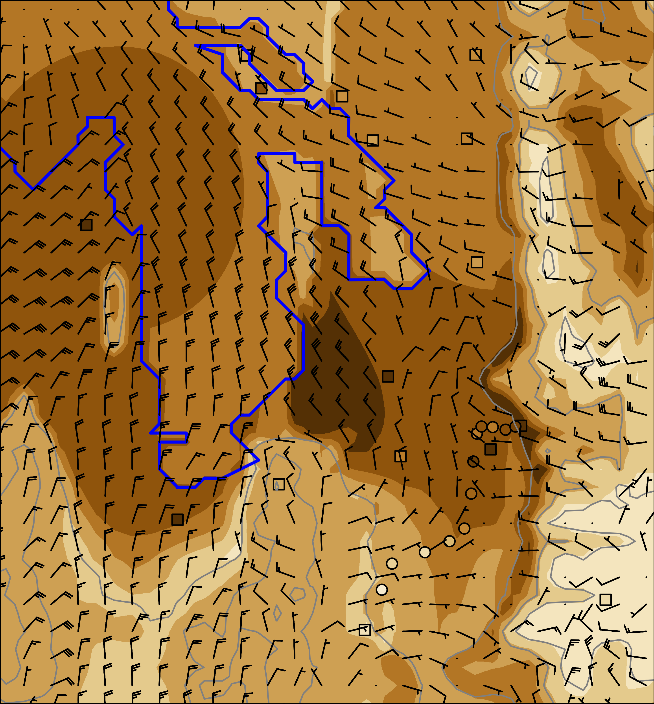 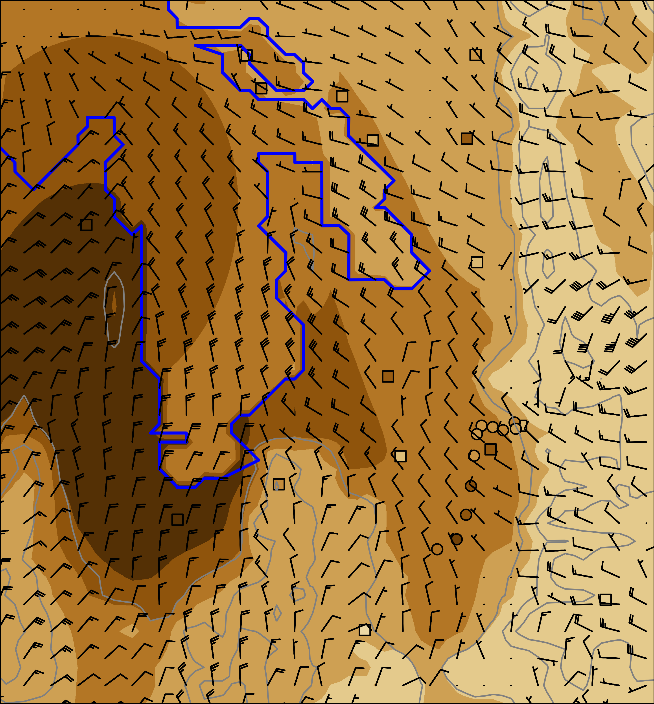 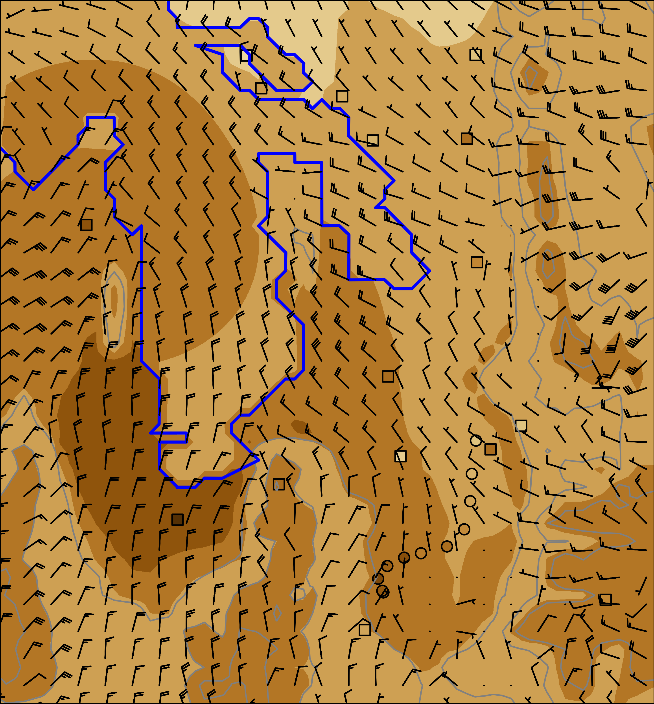 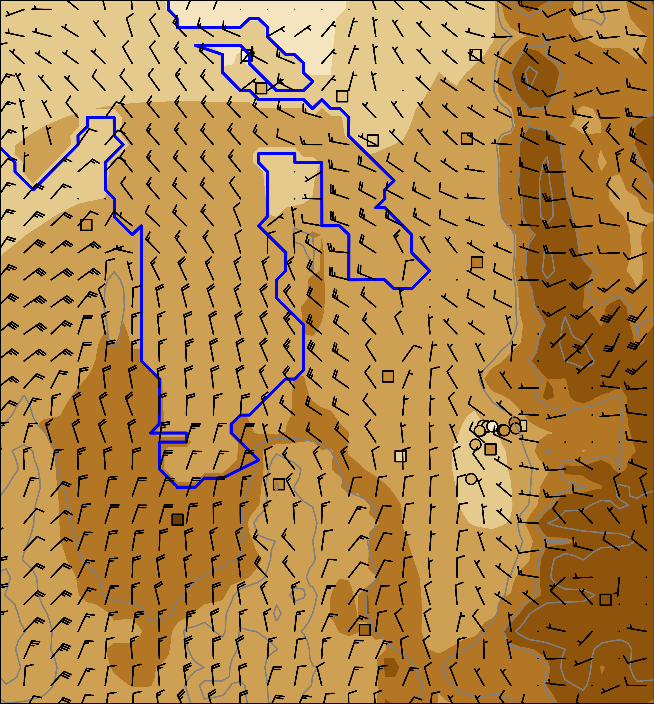 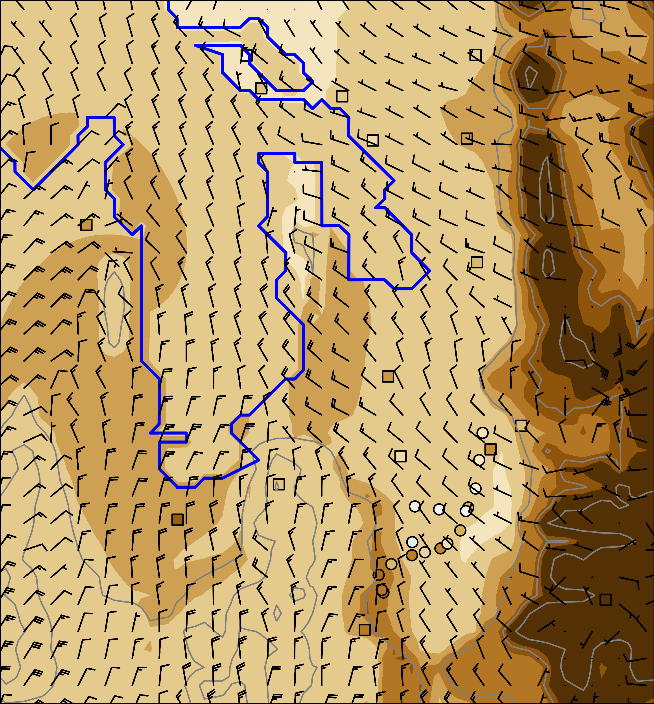 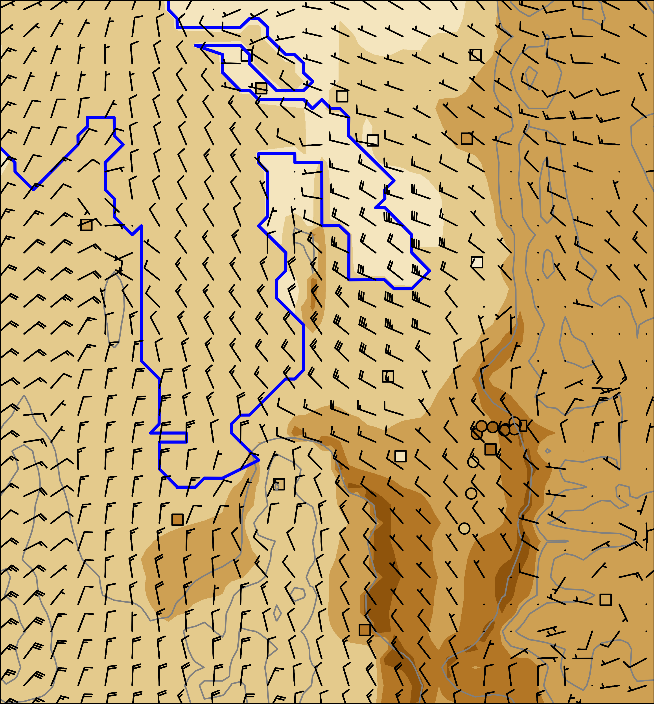 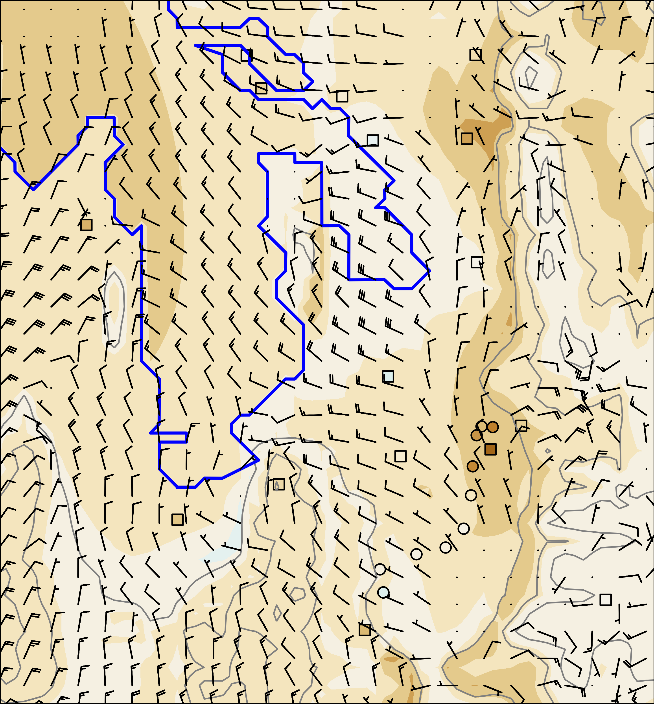 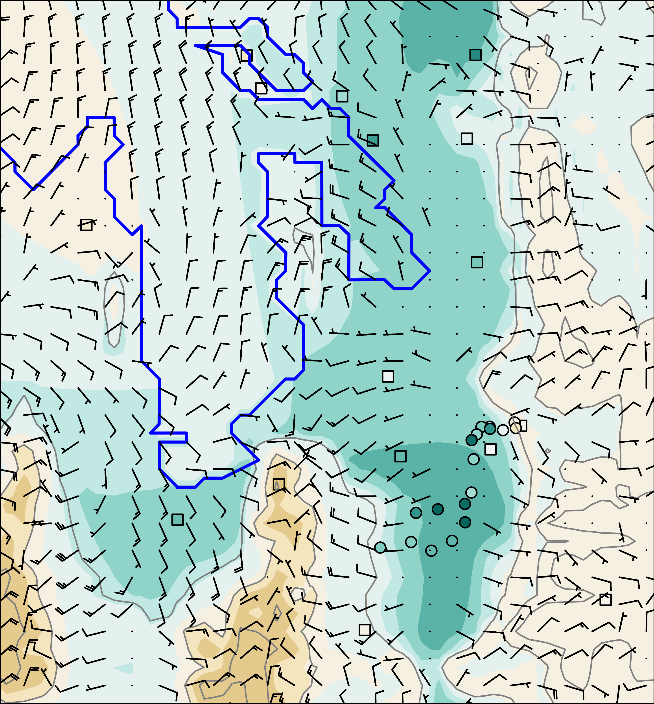 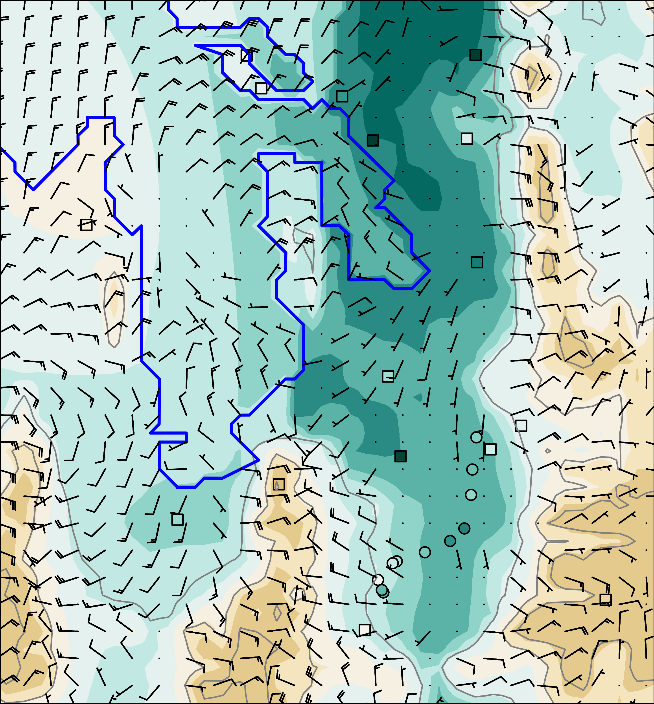 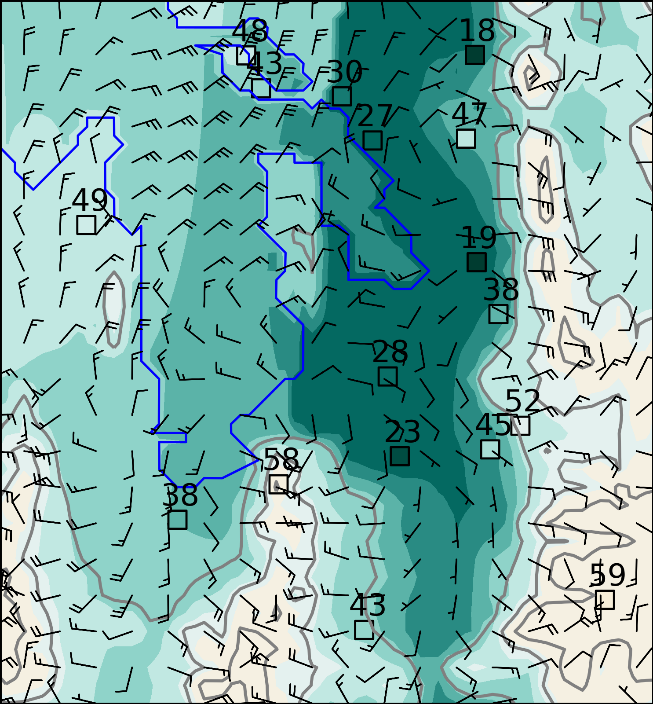 00-02 MDT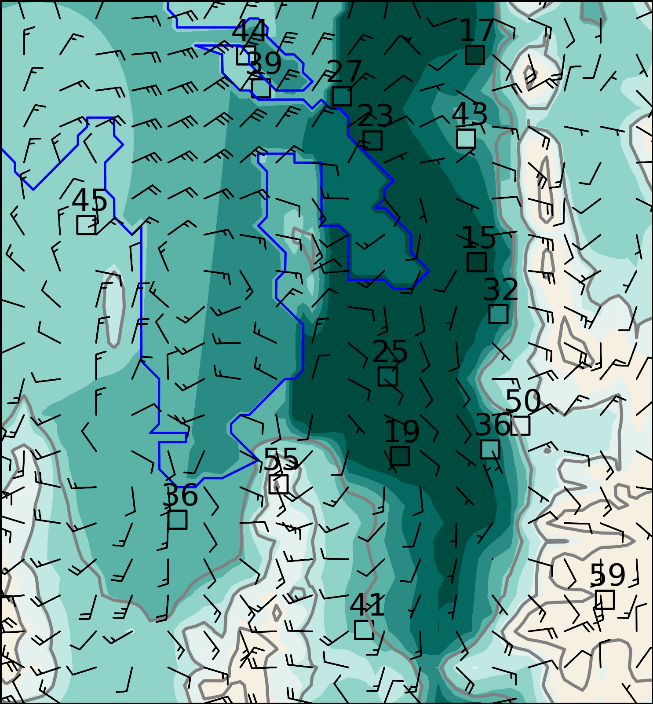 03-05 MDT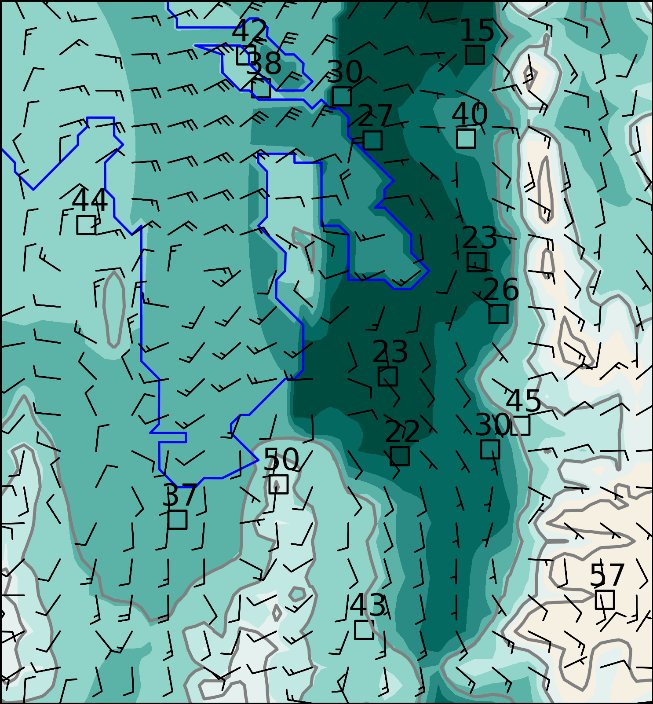 06-08 MDT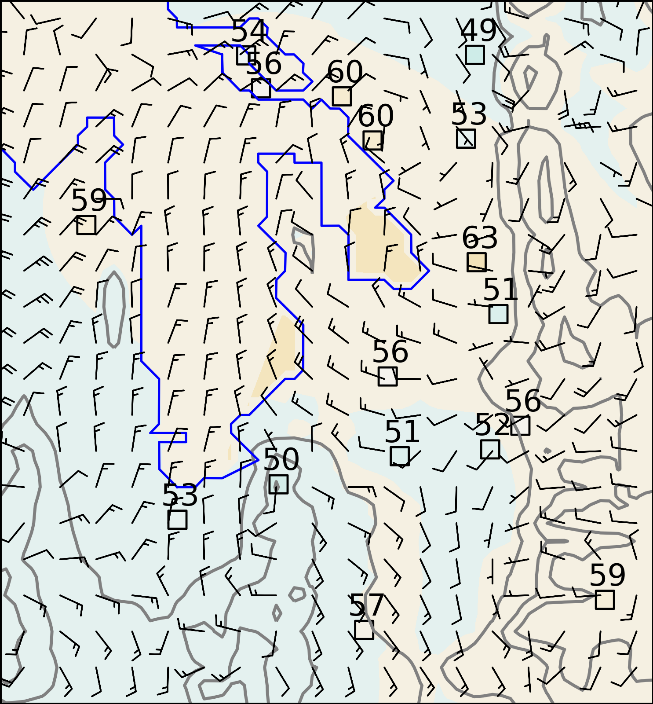 09-11 MDT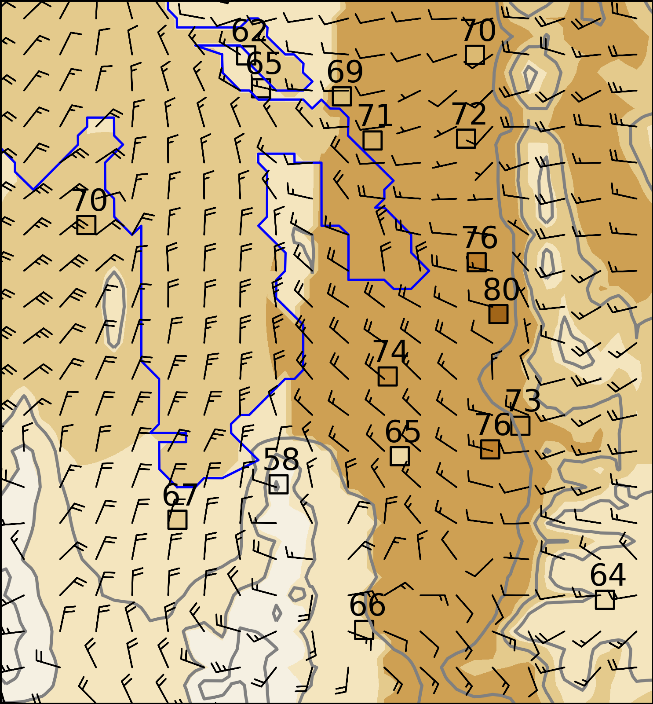 12-14 MDT15-17 MDT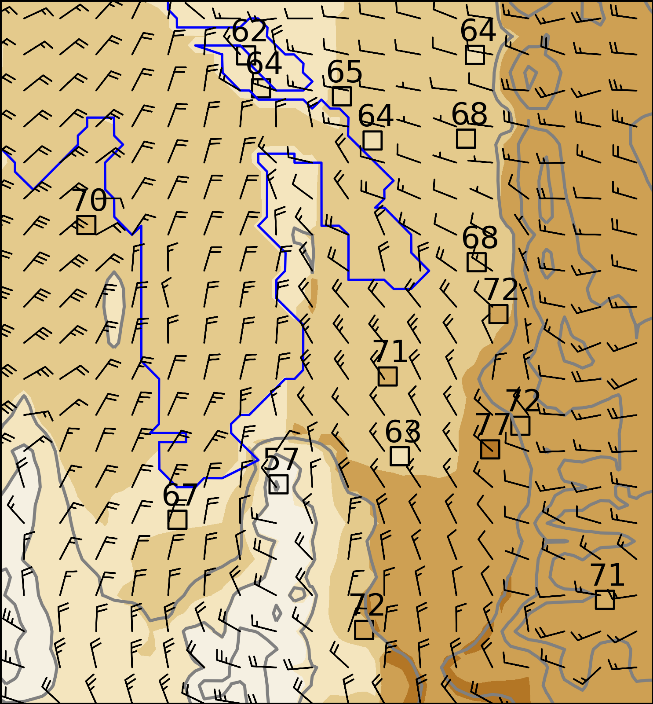 18-20 MDT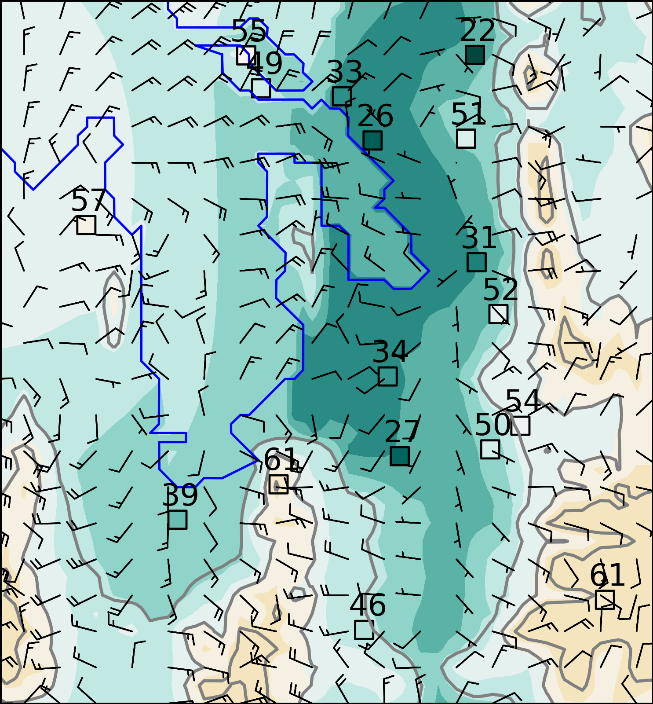 21- 23 MDT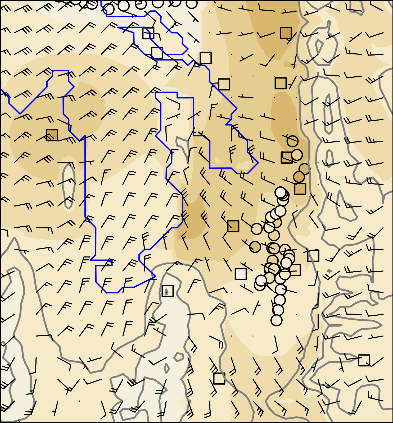 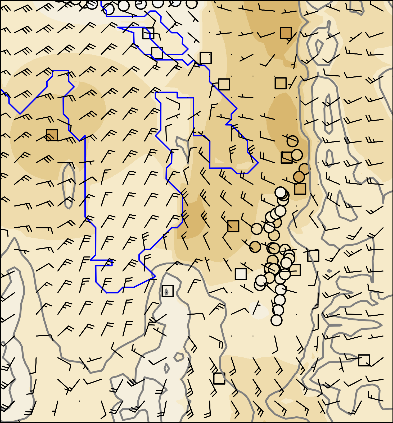 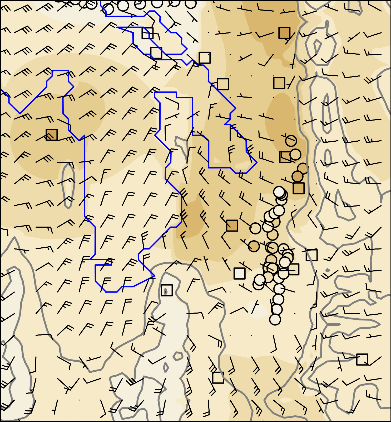 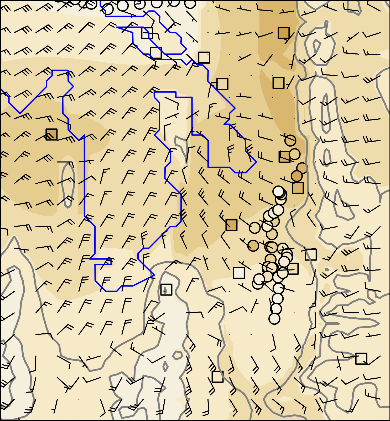 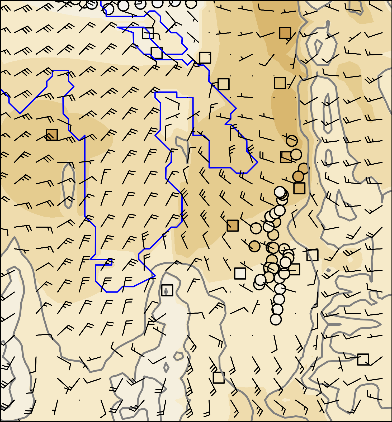 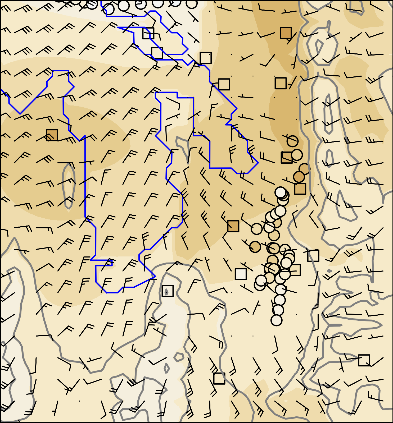 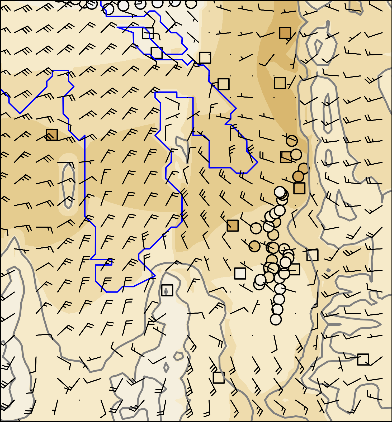 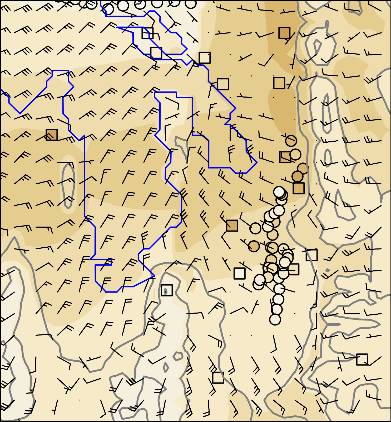 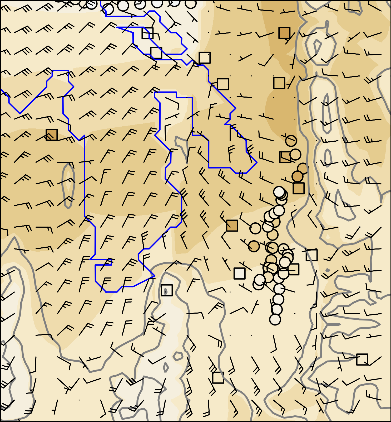 